このドキュメントに記載されている情報は、このドキュメントの発行時点におけるマイクロソフトの見解を反映したものです。変化する市場状況に対応する必要があるため、このドキュメントは、記載された内容の実現に関するマイクロソフトの確約とはみなされないものとします。 また、発行以降に発表される情報の正確性に関して、マイクロソフトはいかなる保証もいたしません。 このホワイトペーパーは情報提供のみを目的としており、明示、黙示、または法律上の保証に関わらず、これらの情報についてマイクロソフトはいかなる責任も負わないものとします。 お客様ご自身の責任において、適用されるすべての著作権関連法規に従ったご使用を願います。このドキュメントのいかなる部分も、米国 Microsoft Corporation の書面による許諾を受けることなく、その目的を問わず、どのような形態であっても、複製または譲渡することは禁じられています。 ここでいう形態とは、複写や記録など、電子的な、または物理的なすべての手段を含みます。 ただしこれは、著作権法上のお客様の権利を制限するものではありません。 マイクロソフトは、このドキュメントに記載されている内容に関し、特許、特許申請、商標、著作権、またはその他の無体財産権を有する場合があります。別途マイクロソフトのライセンス契約上に明示の規定のない限り、このドキュメントはこれらの特許、商標、著作権、またはその他の知的財産に関する権利をお客様に許諾するものではありません。 © 2017　Microsoft Corporation. All rights reserved. Microsoft、Windows、Windows ロゴ、およびWindows Server は米国 Microsoft Corporation の米国またはその他の国における登録商標または商標です。 このドキュメントに記載されている会社名、製品名には、各社の商標のものもあります。 企画/執筆/監修 執筆 ：株式会社ソフィアネットワーク 企画/監修/改訂 ：日本マイクロソフト株式会社 改訂履歴はじめにこのドキュメントは、 System Center Configuration Manager Current Branch (1706) (以降、 SCCM) を構築する上で必要となる基本機能やアーキテクチャなどの基礎知識について解説します。本書では、基本機能とアーキテクチャに関する解説に特化しておりますが、ステップ バイ ステップ形式で SCCM を評価していただく場合は別途用意されているドキュメントをご覧ください。本書の構成System Center Configuration Manager では、新しい機能アップグレードを定期的に公開し、お使いの SCCM が常に最新の機能が利用できるようになっています。新しい機能をいつ利用できるようにするかについては、サービス オプションと呼ばれる設定で定義することができます。Current Branch と呼ばれるオプションを選択した場合、基本バージョン（ベースライン）と呼ばれるバージョンが新規インストールやSCCM 2012からのアップグレードをサポートします。
本書は Version 1706 を基準にして SCCM の機能をご紹介しています。最新の機能はWebよりご確認ください。System Center Configuration Manager の更新プログラム
https://docs.microsoft.com/ja-jp/sccm/core/servers/manage/updatesSystem Center Configuration Manager のサービス オプションSystem Center Configuration Manager では、新しい機能アップグレードを定期的に公開し、SCCM が常に新しい機能が利用できるようになっています。提供される新しい機能を利用開始するタイミングを定義したものを「サービス オプション」と呼び、SCCM では次のオプションを選択し、運用することができます。■ Current BranchSCCM では年に数回、機能アップグレードが提供されますが、Current Branch (以降、CB) サービス オプションを選択した場合には、提供開始と同時に機能アップグレードを適用し、利用開始することができます。機能アップグレードによって提供されるバージョンは、提供から 12 か月間サポートされ、最新のバージョンがリリースされてから次のバージョンがリリースされるまでの間はセキュリティ更新プログラムと重要な更新プログラムの両方を提供し、次のバージョンがリリースされてからサポートが終了するまでの間はセキュリティ更新プログラムのみが提供されます。そのため、CB を選択している場合は、サポートが終了する前までに次のバージョンへアップグレードする必要があります。図 2-1 サービス オプションとサポートの例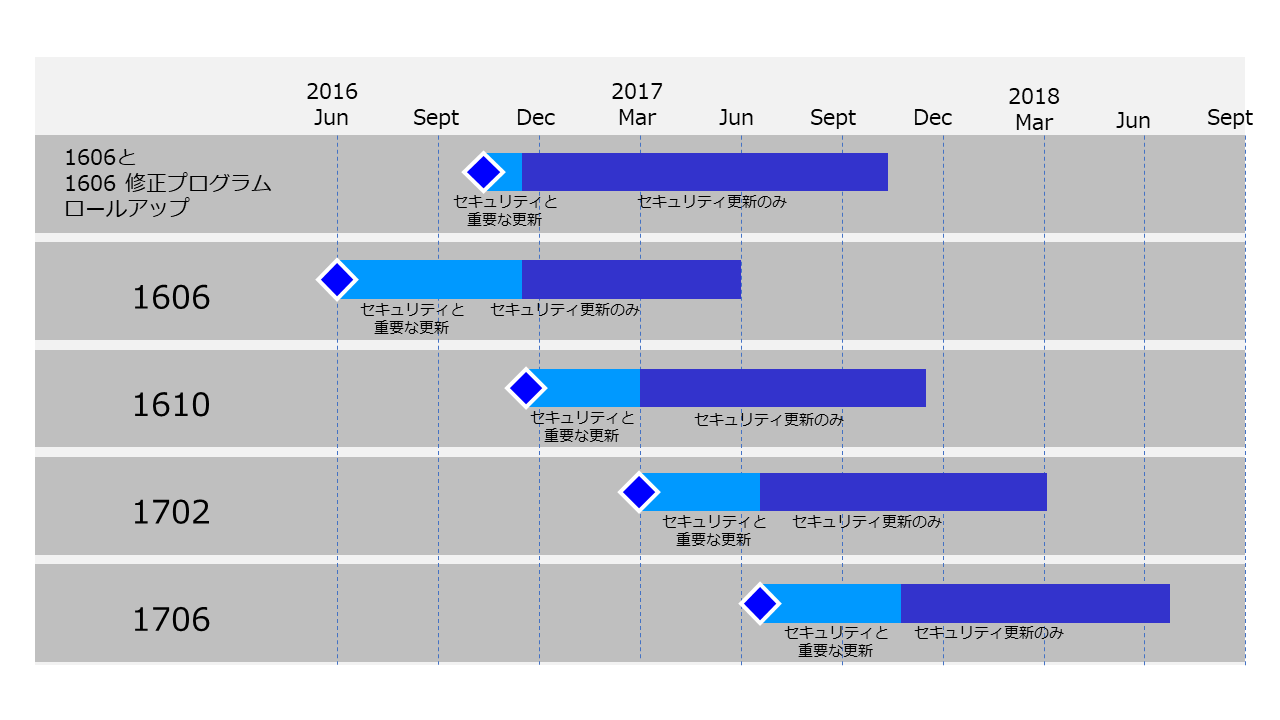 機能アップグレードによって提供されるバージョンのうち、System Center 2012, Configuration Manager や System Center 2012 R2, Configuration Managerなど、既存のバージョンからのアップグレードや SCCM 自体の新規インストールをサポートするバージョンを「基準バージョン (ベースライン)」と呼びます。図 2-1 の例では、1606 (＋修正プログラム ロールアッププログラム (KB 3186654)) と 1702 の 2 つのバージョンが基準バージョンとして提供され、新規インストール用のメディア (基準メディア) が用意されています。機能アップグレードによって提供されるバージョンとベースラインの一覧に関する最新情報は、以下の Web サイトよりご確認ください。System Center Configuration Manager の更新プログラムhttps://docs.microsoft.com/ja-jp/sccm/core/servers/manage/updates#a-namebkmkbaselinesa-baseline-and-update-versions■　Long-Term Servicing BranchLong-Term Servicing Branch (以降、LTSB) は、CB と異なる、もうひとつのサービス オプションで、長期間に渡って同一のバージョンで SCCM を利用したい場合に適したオプションです。LTSB の SCCM は System Center 2016 セットアップ DVD などの専用のメディアを利用してインストールし、インストール時に LTSB を利用することを選択できます (CB を選択後、LTSB に変更することはできません)。LTSB を利用して SCCM を新規インストール、またはアップグレード インストールするときのバージョンは CB と同じくベースラインとして定められているバージョンを選択することができます。LTSB で提供される SCCM は、CB と比較すると、その機能は限定されており、具体的には以下の機能が利用できないことに注意してください。・インストールしたバージョン以降のバージョンで提供される機能とその更新プログラム・Microsoft Intune サブスクリプションの追加・Windows 10 サービス ダッシュボード、サービス プランの使用・Windows 10 半期チャネル (対象指定) および半期チャネルのサポート・Windows 10 LTSB および Windows Server の今後のリリースのサポート・資産インテリジェンス・クラウドベースの配布ポイント・Exchange Server コネクタを利用した Exchange Online の接続・プレリリース機能System Center Configuration Manager の機能System Center Configuration Manager は、組織内のコンピューターやモバイル デバイスなどのITリソースを効率的かつ包括的に構成管理するためのツールです。SCCM は、以下のような多様な機能を提供することで、IT管理者の業務負担を大幅に軽減します。本章では、SCCM の主要な機能について紹介します。図 3-1 SCCM の機能一覧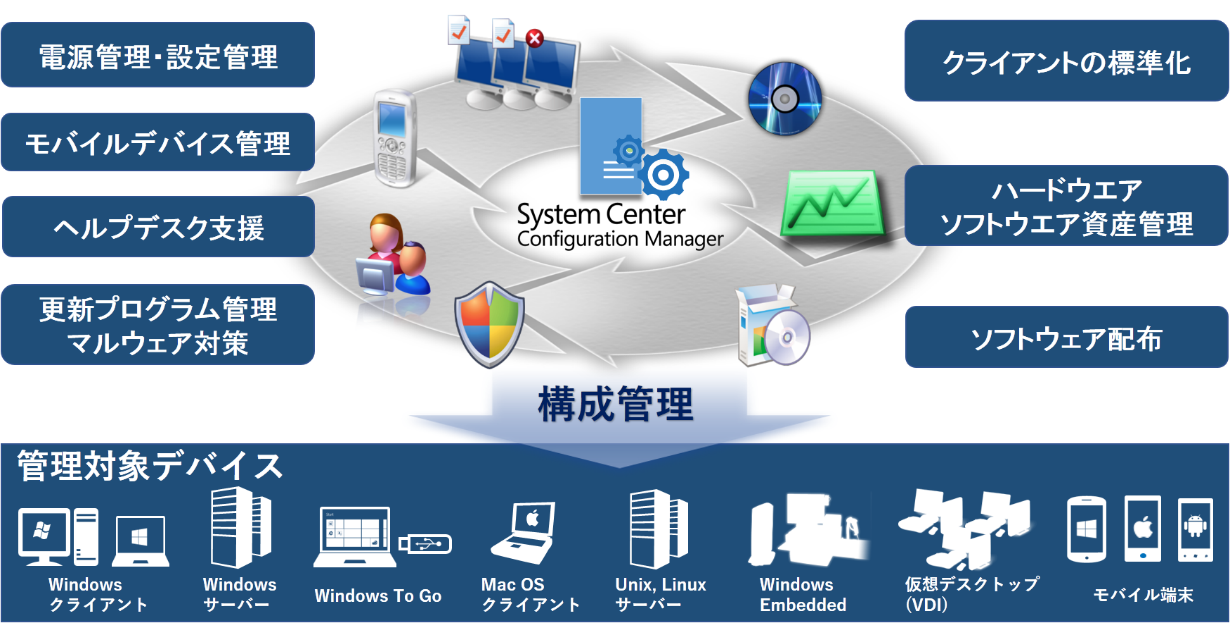 SCCM の主な機能構成情報 (インベントリ) の収集アプリケーションの展開アプリケーション利用状況の把握 (メータリング) ソフトウェア更新プログラムの展開オペレーティング システムの展開エンド ユーザー向けポータル サイトの提供アンチウイルス・マルウェア対策コンプライアンスに沿った構成の評価高度なレポートの編集機能リモート ツールによるクライアント コンピューターの管理Intel vPro 連携による管理電源構成管理Windows 10 対応インターネット・クラウド対応モバイル デバイス管理以前のバージョンからの移行ツールNOTE:SCCM の全体的なアーキテクチャとしては、管理者が、Configuration Manager コンソールから各構成機能をポリシー ベースで設定することで、設定内容が Configuration Manager クライアントと呼ばれるエージェントや OMA-DM などを通してクライアント デバイスに適用される仕組みとなっています。構成情報 (インベントリ) の収集クライアント、サーバー、スマートフォンなどのデバイスから構成情報 (インベントリ) を収集し、 SCCM サーバーのサイト データベースに格納します。収集したインベントリ情報は、SCCM の様々な機能で再利用されるため、インベントリ収集は最も基本的で重要な機能の一つになります。図 3.1-1 ハードウェア インベントリとソフトウェア インベントリの違い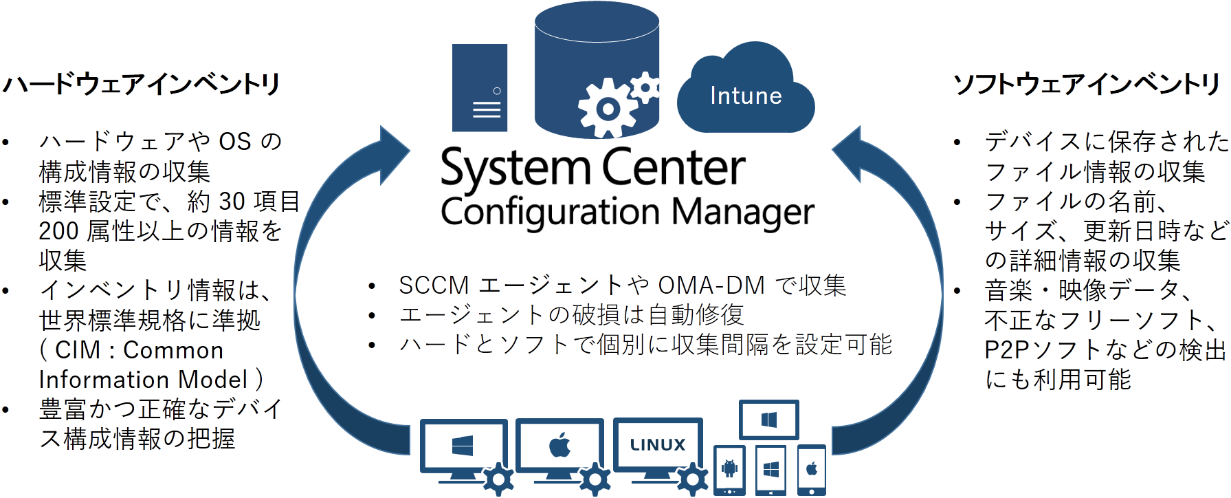 インベントリには、「ハードウェア インベントリ」 と 「ソフトウェア インベントリ」 の２種類があり、ハードウェア インベントリでは各デバイスのOSやハードウェア構成およびインストールされているアプリケーションや更新プログラムなどの詳細情報を収集し、ソフトウェア インベントリでは各クライアントの実行プログラム (EXE) や DLL ファイルなどのファイル情報を収集します。図 3.1-2 インベントリ収集結果の活用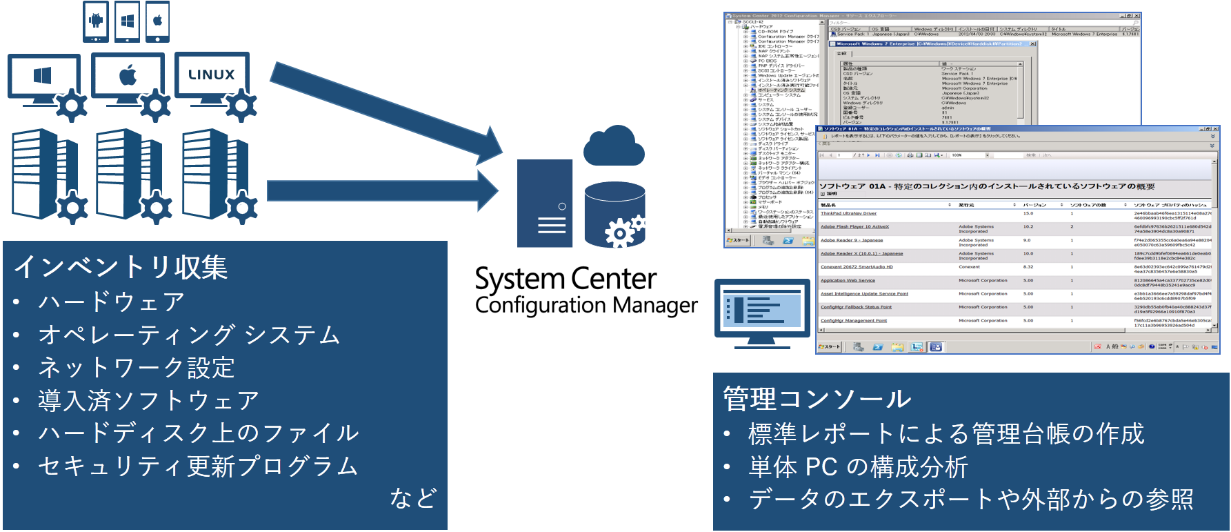 収集するインベントリ項目はポリシー ベースで効率的に構成することができ、組織全体から収集したインベントリ情報をもとに、現在の組織の状態を詳細に把握することが可能です。これらのデータを活用すると、ハードウェアの入れ替え・更新サイクルの計画策定や、ソフトウェア ライセンスの利用状況の把握、将来的な OS ・ソフトウェアのアップグレードの展開計画など、IT資産管理を実現することができます。図 3.1-3 インベントリとライセンス情報を活用したレポート生成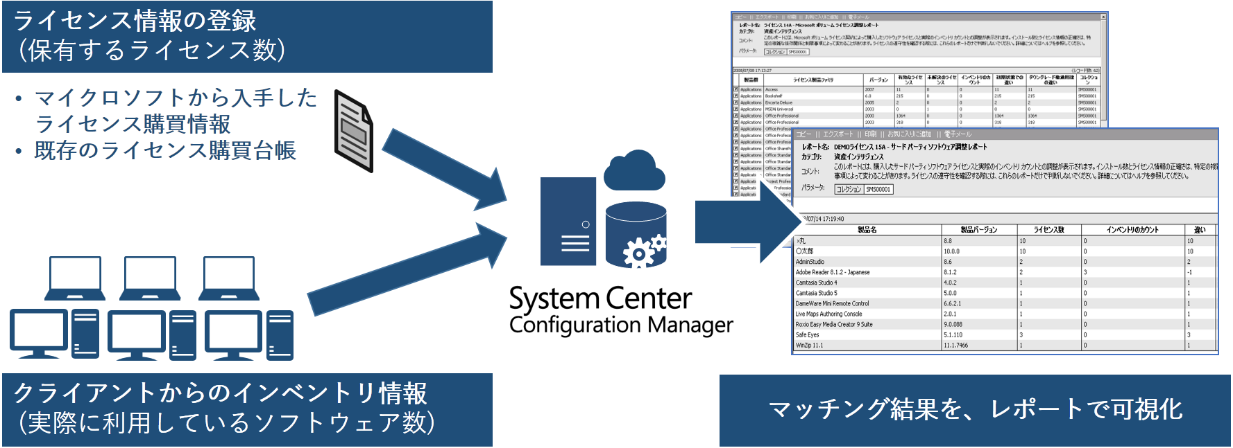 アプリケーションの展開アプリケーションの展開機能は、自社製および購入などしたアプリケーションを効率的にクライアントへ展開するためのツールとリソースを提供します。この展開機能を使用すると、IT管理者は自社の環境に合わせたきめ細かなアプリケーションの展開が可能です。たとえば、勤務時間を考慮した自動展開、アプリケーションの強制インストール、展開状況の詳細な追跡、エンド ユーザー向けポータル サイトによるアプリケーションのセルフ インストール機能の提供等の高度な展開機能をご利用いただけます。図 3.2-1 アプリケーション展開の概要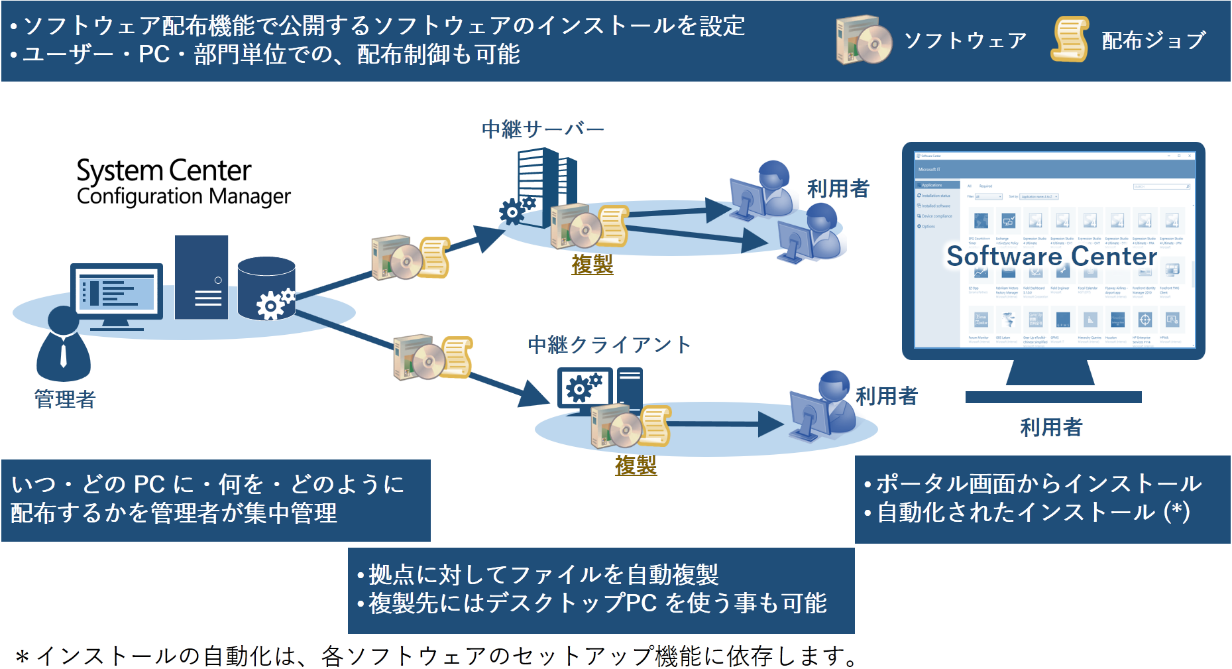 アプリケーションは配布ポイントを中継してクライアントに配信されます。この配布ポイントは様々な環境での利用が想定されており、拠点先に分散配置、BranchCache 機能との連携、Microsoft Azure 上に配置する等々、ユーザーのニーズにあわせた柔軟な構成が可能です。また、ネットワークが低速で不安定な場合でも BITS テクノロジーによる確実なアプリケーション展開を実現します。図 3.2-2 アプリケーション展開の特徴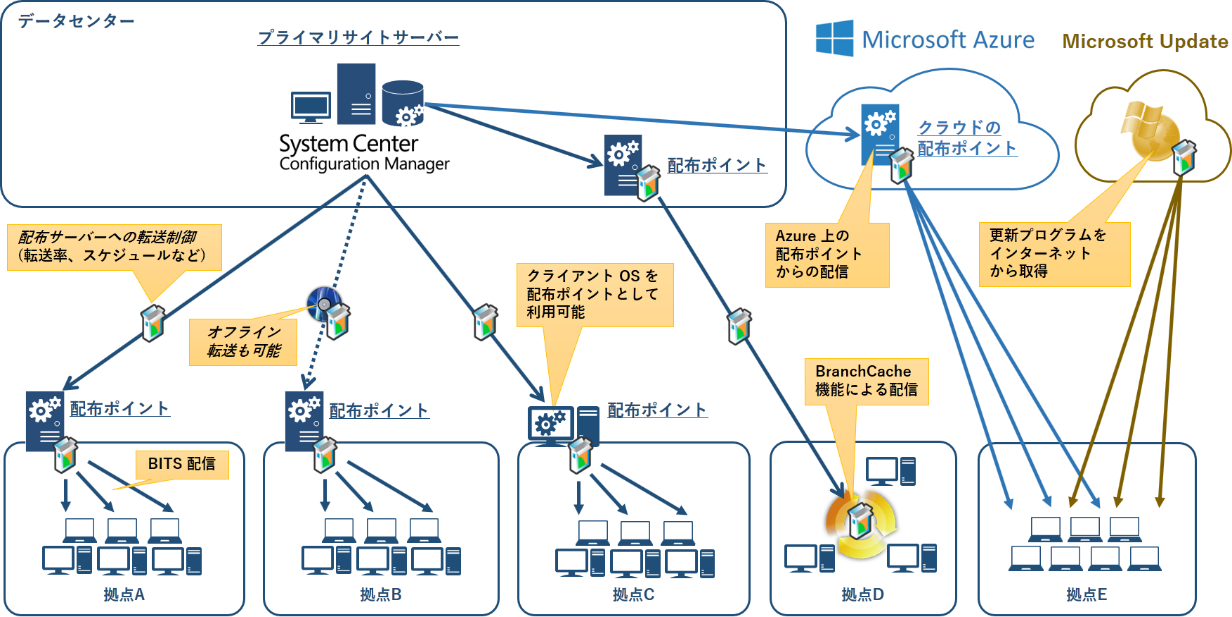 Win32 アプリケーションの展開旧来の Win32 アプリケーションの展開は、クライアントにインストール ファイルを配布し、クライアント側でそれらのファイルを実行する流れで実施されます。実行ファイルの形式は、通常の「*.msi」や「*.exe」ファイルに限らず、スクリプトや仮想アプリケーション (App-V) などの様々なファイル形式に対応しています。サイレント インストールに対応しているインストーラーは、サイレント モードで実行するように構成が可能です。また、サイレント インストールに対応をしていないインストーラーでも、ユーザー対話型のインストールを実行させることができます。これらのインストール実行アカウントには、「ローカル システム アカウント」、「ドメイン上の指定されたアカウント」および「エンド ユーザー」などの権限を自由に設定できるため、インストール権限を持たないエンド ユーザーでも、管理者が指定したアカウント権限を使用してインストールすることが可能です。IT管理者はアプリケーションの展開条件を詳細に指定できるため、インストール先のコンピューターの構成が条件にあてはまらない場合は展開処理をキャンセルしたり、展開の前提となるアプリケーションがインストールされていない場合は、事前にそれらの不足したアプリケーションを自動でインストールしたりすることが可能になります。Windows アプリ (.appx) の展開Windows 8 以降、タッチ操作に対応した革新的なユーザー インターフェイス (UI) が導入されました。一般的に、この新しいUI のアプリ展開はマイクロソフトが提供する Windows ストア 経由で行われますが、SCCM では Windows ストアに公開された Windows ストア アプリへの URL を展開し、クライアントから直接 Windows ストアにアクセスさせ、アプリのダウンロード・インストールを行わせることができます。この方法による展開を DeepLink と呼びます。DeepLink による展開は、ユーザーが直接 Windows ストアにアクセスしてインストールする場合とは異なり、各クライアントの Windows アプリのインストール状況を把握するなどが可能になります。Windows ストアから提供されるアプリのうち、有償アプリをインストールする場合、マイクロソフト アカウントを使用してライセンスの管理を個別に行う必要があります。そこで、Windows ストアのアプリを Azure Active Directory ドメインのユーザーを使用してインストールできる「ビジネス向けWindowsストア」を別途用意しています。ビジネス向けWindowsストア (https://www.microsoft.com/ja-jp/business-store) とは、Windows ストアから提供されるアプリを組織で展開することを想定して用意されたストアで、Azure Active Directory (以降、Azure AD) ドメインの単位でアプリのインストールやライセンスの管理ができるメリットがあります。SCCM では、SCCM サイトとビジネス向け Windows ストアを関連付けると、展開を行うように設定されたアプリの情報は 24 時間おきにSCCM に同期されます。これによってSCCM から DeepLink で展開を行うために必要な設定を省いて展開を簡略化し、ライセンスの管理の一元化も実現できます。図 3.2.2-1 ビジネス向け Windows ストアと SCCM の連携による DeepLink 展開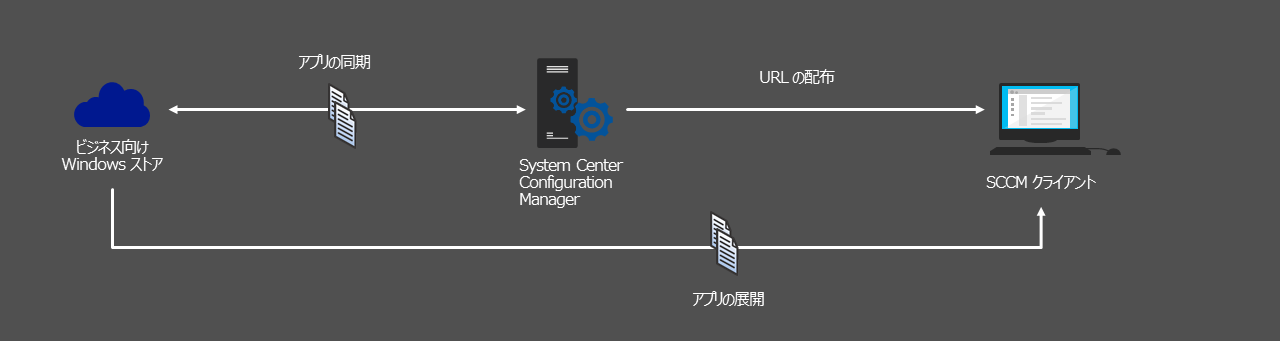 また、ビジネス向け Windows ストアでは Windows ストアで購入した有償アプリのライセンスを組織で一括管理できますが、その管理情報を SCCM と共有することができます。これにより、ライセンスの割り当てをしながら SCCM からアプリを展開できるようになります。その他、ビジネス向け Windows ストアではオフラインによるアプリの展開がサポートされています。オフラインによるアプリの展開とは、Windowsストアに提供されるアプリのセットアップ プログラム ファイル (.appx または .appxbundle ファイル) をビジネス向け Windows ストアからダウンロードし、SCCM から展開する方法です。オフラインによるアプリの展開を行うことにより、Windows ストアにアクセスすることなく (インターネット接続を行うことなく) アプリを展開できます。ただし、オフラインによるアプリの展開ではビジネス向け Windows ストアにあるライセンスの管理はできないことに注意してください。図 3.2.2-2 ビジネス向け Windows ストアからダウンロードしたアプリを SCCM から展開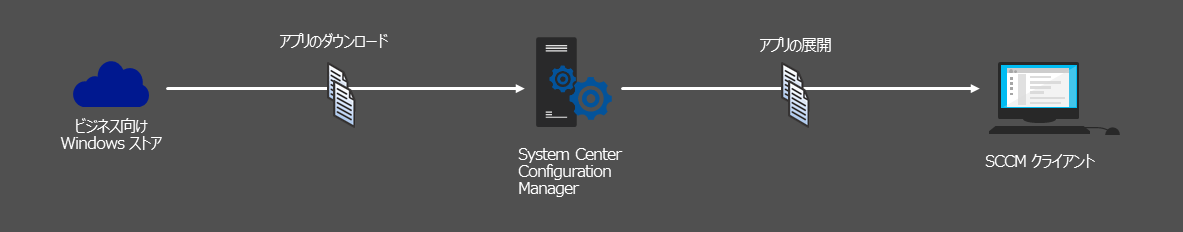 Windows アプリは Windows ストア / ビジネス向け Windows ストアから提供されるものだけでなく、Windows アプリを独自開発し、企業内の Windows 10 や Windows 8.x デバイスに展開するケースも想定されます。Windows ストア / ビジネス向け Windows ストアからアプリのダウンロード・インストールを行わない「サイド ローディング」と呼ばれる展開を行う方法も SCCMではサポートしています。(ビジネス向け Windows ストアからダウンロードしたアプリを SCCM 経由で展開するオフラインによるアプリの展開も Windows ストアから展開しないため、サイド ローディングと呼ばれる展開方法に位置付けられます)図 3.2.2-3 ビジネス向け Windows ストアからダウンロードしたアプリを SCCM から展開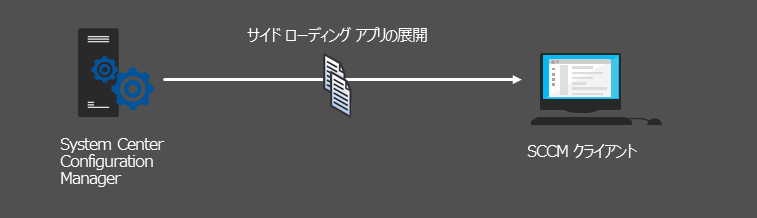 ピア キャッシュSCCM クライアントは配布ポイントから提供されるアプリケーションを展開する際、展開後のセットアップ プログラムをローカルにキャッシュします。これは再インストールが必要になったときに改めてセットアップ プログラムをダウンロードすることを防ぐためです。SCCM Version 1610 では、SCCM クライアントがキャッシュするアプリケーションのコンテンツを他のクライアントと共有し、アプリケーションを配布ポイントからではなく、SCCM クライアントからダウンロードできるようにする「ピア キャッシュ」と呼ばれる機能が新しくプレビューとしてサポートされるようになりました。さらに、「ピアキャッシュ」は1710で正式版となりました。ピア キャッシュを利用することにより、配布ポイントなどのサーバーが配置されていない拠点にあるSCCM クライアントがアプリケーションをダウンロードするときに、拠点間の通信を行うことなく、同じ拠点内にあるコンピューターどうしでファイルのダウンロードができるようになります。
また、ピア キャッシュはWindows 10、およびOffice 365 ProPlusの高速インストールファイルにも対応しましたので、さらにネットワークの負荷を軽減できます。Configuration Manager クライアントのピア キャッシュhttps://docs.microsoft.com/ja-jp/sccm/core/plan-design/hierarchy/client-peer-cacheアプリケーション利用状況の把握 (メータリング)SCCM は、アプリケーション(実行形式ファイル)の利用状況を計測する機能 (メータリング) を提供します。あらかじめ指定しておいたアプリケーションの起動時間や終了時間などの情報をハードウェア インベントリ機能で収集し、その値を集計することで、特定のソフトウェアの利用状況や使用率を確認することができます。図 3.3-1 メータリングのアーキテクチャ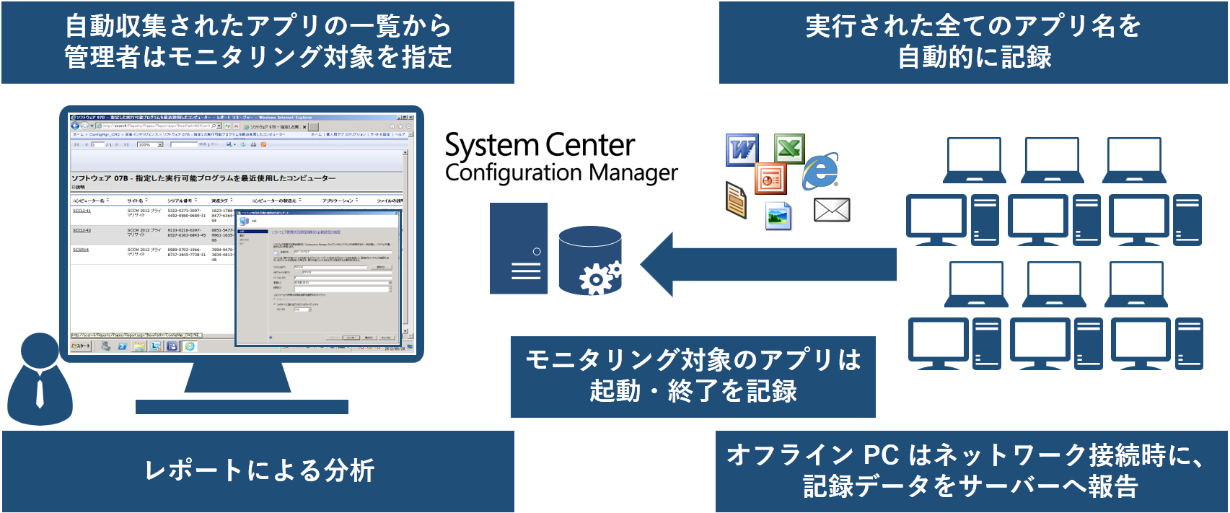 ソフトウェア更新プログラムの展開SCCM は、マイクロソフトやサード パーティ (Adobe社、Dell社、HP社等) が提供するソフトウェア更新プログラムを効率的かつ計画的に展開する機能を提供します。このソフトウェア更新プログラムの展開機能は、 SCCM と Windows Server Update Services (以降、 WSUS) が統合することで提供されますが、管理者はこの統合を意識することなく、 SCCM コンソールから一元的に利用することができます。ソフトウェア更新プログラムの展開は、大きく以下の 4 つのフェーズに分けられます。図 3.4-1 ソフトウェア更新プログラムの展開に関わるアーキテクチャ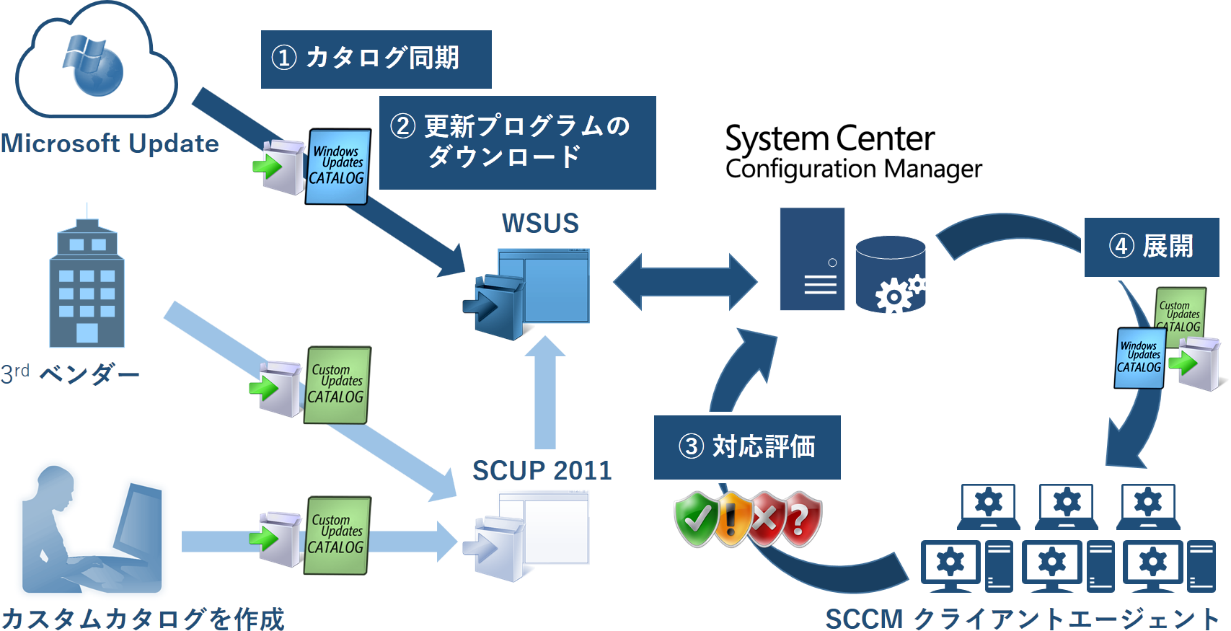 カタログ同期Microsoft Update サイトやサード パーティのサイト等から、ソフトウェア更新プログラムのカタログ (メタデータ) を同期するフェーズです。同期された更新プログラムのカタログ情報は、SCCM のデータベースに格納されます。Microsoft Update サイト以外から提供されるサード パーティのカスタム カタログと同期する場合は、System Center Updates Publisher 2011 (SCUP 2011) を別途構築する必要があります。更新プログラムのダウンロード同期したカタログ情報をもとに、組織内に展開するソフトエア更新プログラムをローカル環境にダウンロードします。対応評価各クライアントのソフトウェア更新プログラムの適用状況 (適用が必須なものかなど) をSCCMクライアント エージェントがスキャンし、SCCM サーバーにレポートします。展開展開したいソフトウェア更新プログラムの展開ルールを定義して、それらソフトウェア更新プログラムをクライアントに展開します。ソフトウェア更新プログラムは配布ポイントを経由して、各クライアントにダウンロードされて適用されます。適用時に再起動が必要な場合は、SCCM エージェントが強制的に再起動することも、エンド ユーザーが任意のタイミングで再起動することも指定できます。高速インストール ファイルWindows 10 で提供される更新プログラムには、セキュリティ修正プログラムを中心とした「品質更新プログラム」と、新しい機能を提供する「機能更新プログラム」があります。提供される更新プログラムはどちらも累積的なものであり、ひとつの更新プログラムの適用によって、すべてがインストールできるメリットがある反面、必要以上のデータをダウンロードしなければならないというデメリットがありました。そこでマイクロソフトでは、新しく「高速インストール ファイル」と呼ばれる更新プログラムを累積的な更新プログラムとは別に提供しました。高速インストール ファイルを適用することにより、直近の更新プログラムだけをインストールできるため、更新プログラムのダウンロード サイズを削減する効果が得られます。SCCM では、Windows 10 で提供される更新プログラムの高速インストール ファイルに対応し、更新プログラムのダウンロードを行う際に、累積的な更新プログラムと高速インストール ファイルの両方をダウンロードするように構成することができます。サービス ダッシュボードSCCM は、新たに Windows 10 デバイス管理専用のWindows 10 サービス ダッシュボードを提供します。このサービス ダッシュボードでは、Windows as a Service の Windows 10 (半期チャネル (対象指定)/ 半期チャネル) の使用状況を確認でき、自動的かつ効率的にWindows 10 ビルドを最新に維持するためのサービス プラン (展開リング) の作成やコンプライアンス状態の確認などが可能です。画面 3.4.1-1 サービス ダッシュボードによる展開リング等の管理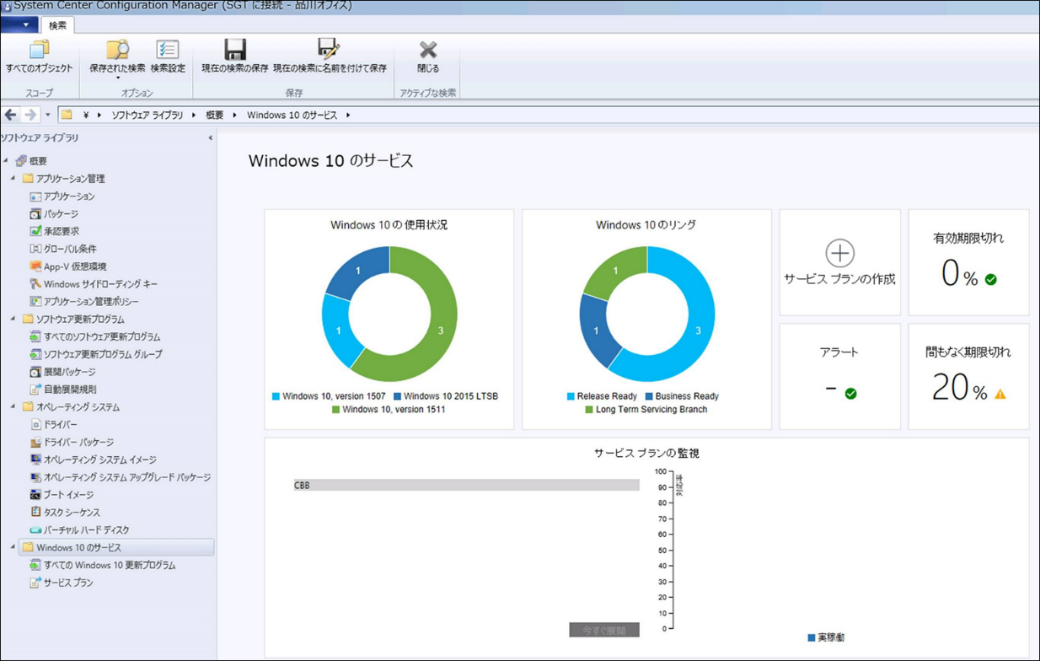 NOTE:Windows 10 サービス ダッシュボードの詳細については、以下のサイトをご参照ください。https://docs.microsoft.com/ja-jp/sccm/osd/deploy-use/manage-windows-as-a-serviceWindows 10 半期チャネル (対象指定)/ 半期チャネルについては、以下のサイトをご参照ください。https://docs.microsoft.com/ja-jp/windows/deployment/update/waas-overviewオペレーティング システムの展開オペレーティング システム (OS) の展開機能は、OS イメージの作成から展開までの一連の機能を提供します。OS イメージは、Windows 標準のWindows Imaging Format (WIM) 形式で作成され、 PXE ブートによってネットワーク経由で展開することも、 USB や CD/DVD メディアなどを使って展開をすることも可能です。更に、USBデバイスからWindows を起動して利用する Windows To Go を利用するデバイスへの OS 展開にも対応しています。OS 展開は、大きく以下のフェーズに分けられます。図 3.5-1 OS 展開のフェーズとその概要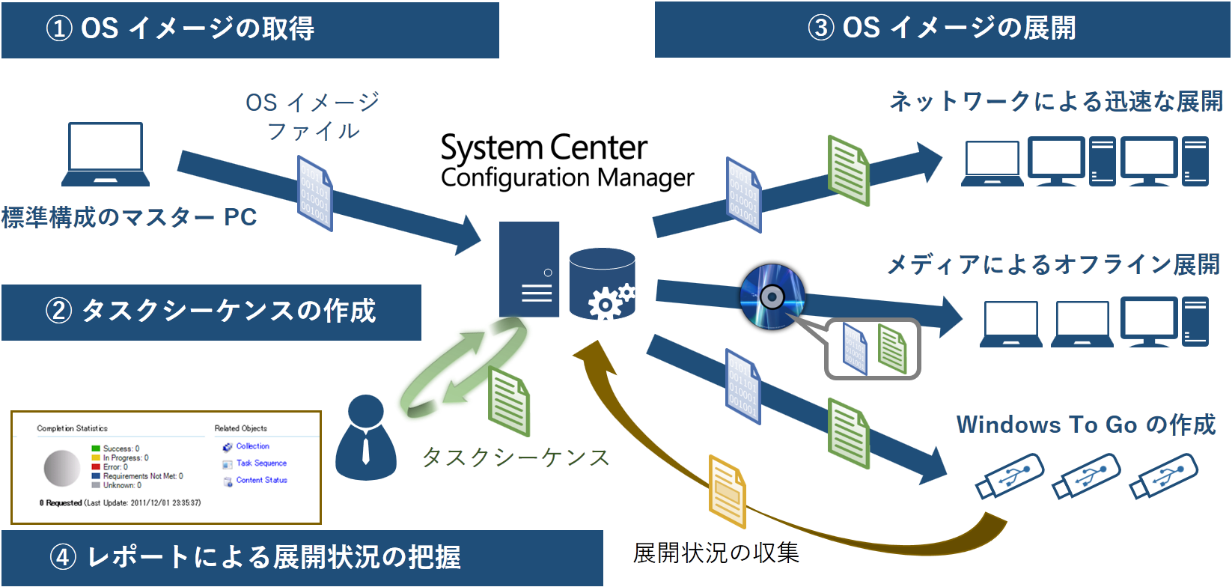 OS イメージの取得参照コンピューターと呼ばれる OS イメージの雛形となる標準構成のマスターPC (OS の設定やアプリケーション、ドライバなどをインストールしたもの) を構築し、キャプチャ イメージ メディアと呼ばれるOSキャプチャ ツールを使用して、参照コンピューターのOS イメージを取得します。タスク シーケンスの作成OS イメージの展開時に実行する様々なタスクを組み込んだタスク シーケンスを作成します。自社組織のOS 展開に沿った詳細なタスク シーケンスを、GUI ベースの設定画面を使用して構成する事ができます。このタスク シーケンスを構成する事で、OS 展開時のステップの一部またはすべてを自動化することができます。OS イメージの展開ターゲット コンピューターに対してOS イメージを展開します。OS イメージの展開は、ネットワーク経由、またはメディアなどを使用して行われます。なお、ネットワーク経由によるOS イメージ展開はマルチキャスト配信に対応しています。レポートによる展開状況の把握管理者はレポート機能を使用して、OS イメージの展開状況をいつでも把握することができます。■　OS イメージの展開シナリオOS イメージの展開方法は、新規インストールからアップグレードまで様々なシナリオに対応しています。図 3.5-2 OS 展開のシナリオ一覧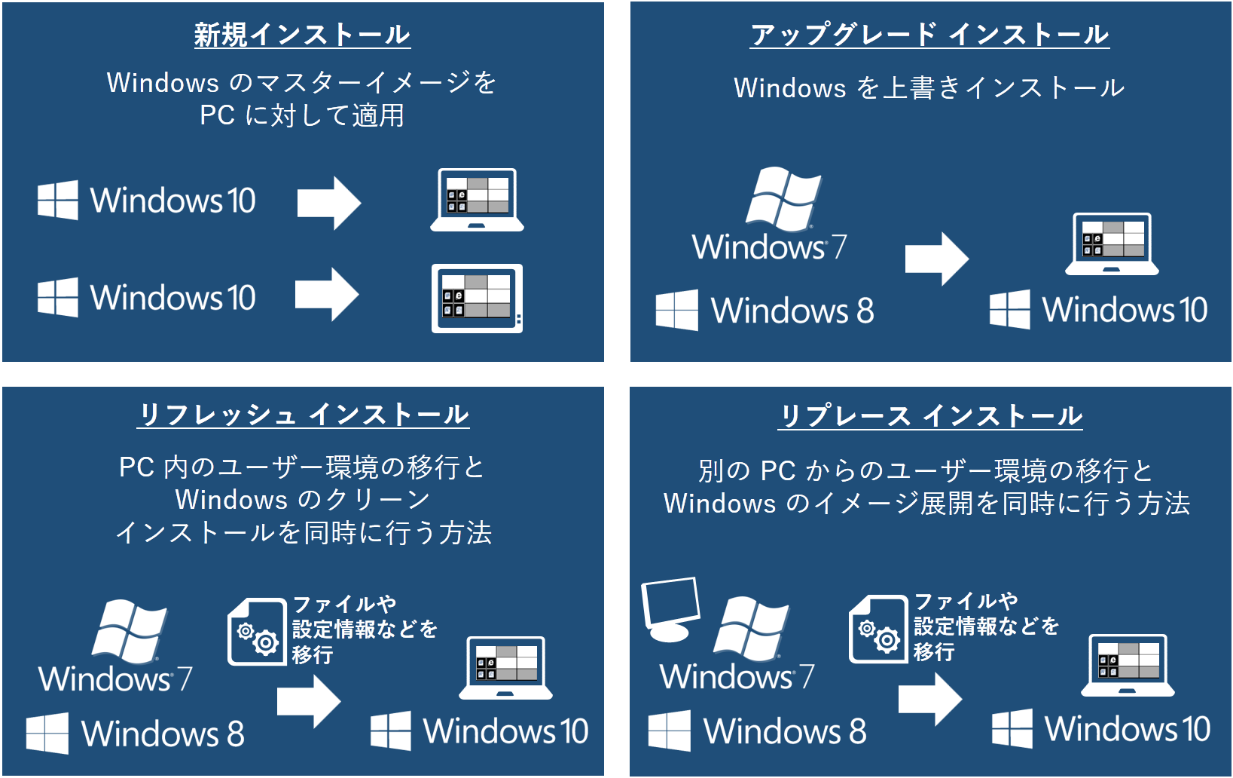 アップグレード専用タスク シーケンスSCCM は、Windows 7, Windows 8/8.1 から Windows 10 へ効率的にアップグレードするための専用のタスク シーケンスを提供します。これによりPCを最新の環境へのアップグレードを支援します。画面 3.5.1-1 Windows 10 エディションのアップグレード ポリシー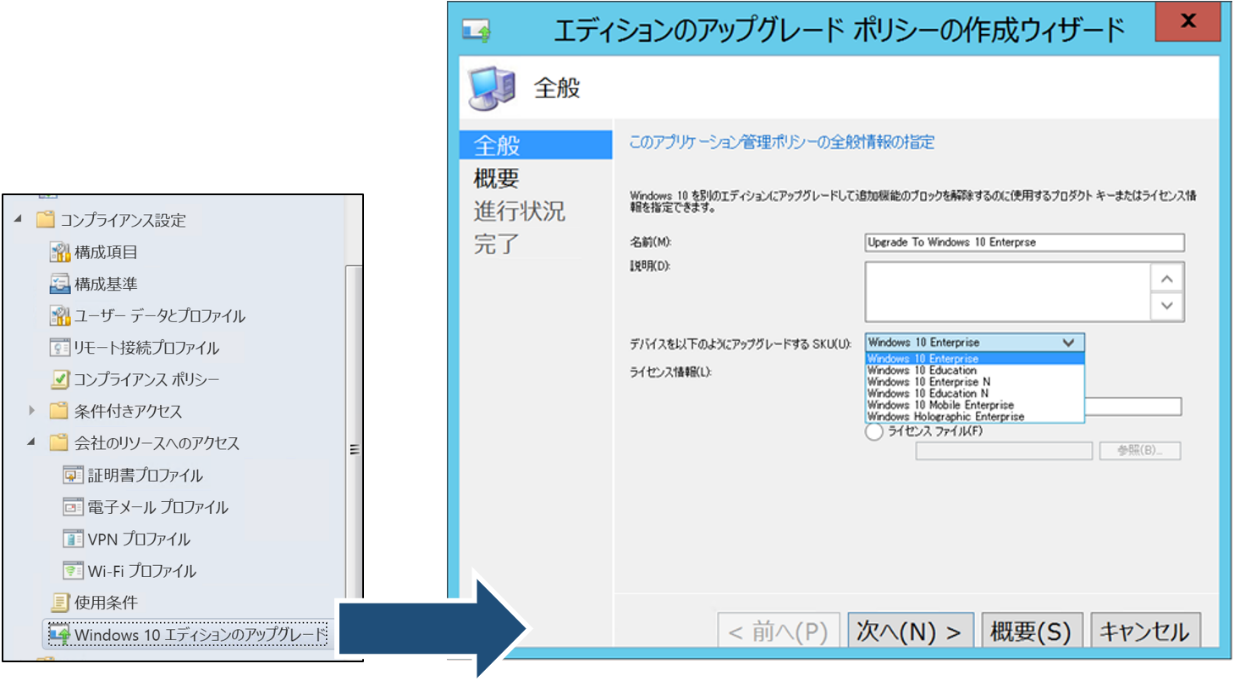 アンチウイルス・マルウェア対策アンチウイルス・マルウェア対策としてマイクロソフトがエンタープライズ向けに提供している System Center Endpoint Protection (SCEP) は、SCCM の「Endpoint Protection ポイント」の役割として統合されました。「Endpoint Protection ポイント」の役割を構成すると、SCEP コンポーネントのクライアントへの強制インストールなどがポリシー ベースで可能となり、定義ファイルの更新や更新状況の把握、ウイルス駆除の情報取得などを、ConfigMgr コンソールから一元的に利用することが可能になります。図 3.6-1 SCEP の特徴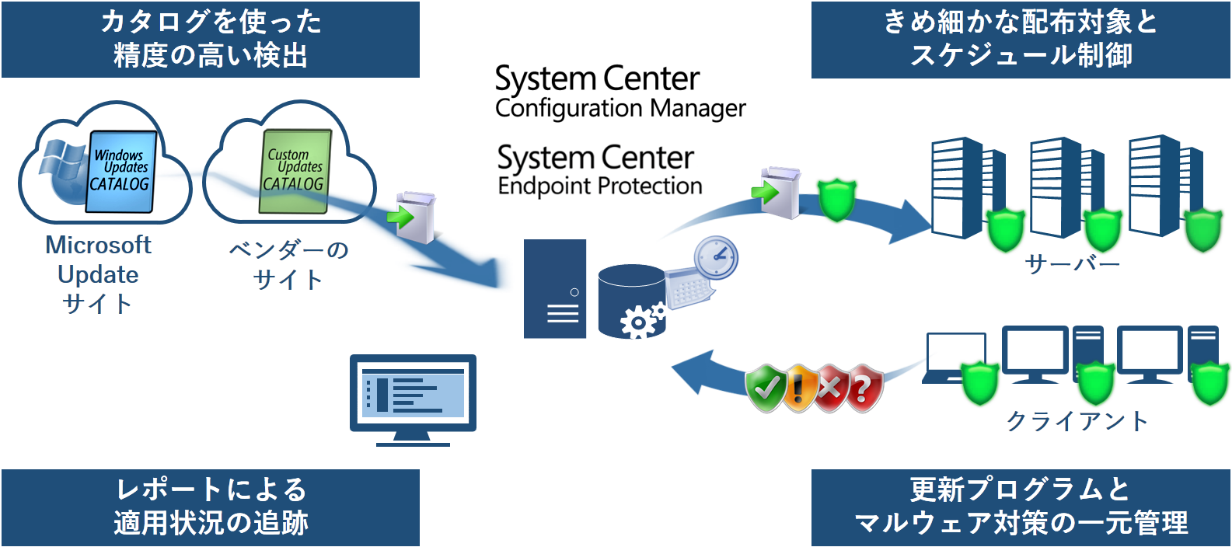 SCCM で管理する Windows 10 においては、マルウェア対策エンジンに　Windows 10 既定の Windows Defender をそのまま利用します。なお、Windows Defender のステータス監視やポリシー設定のために、従来通り　Windows 10 デバイス上にSystem Center Endpoint Protection がインストールされます。画面 3.6-2 Windows Defender と System Center Endpoint Protection の共存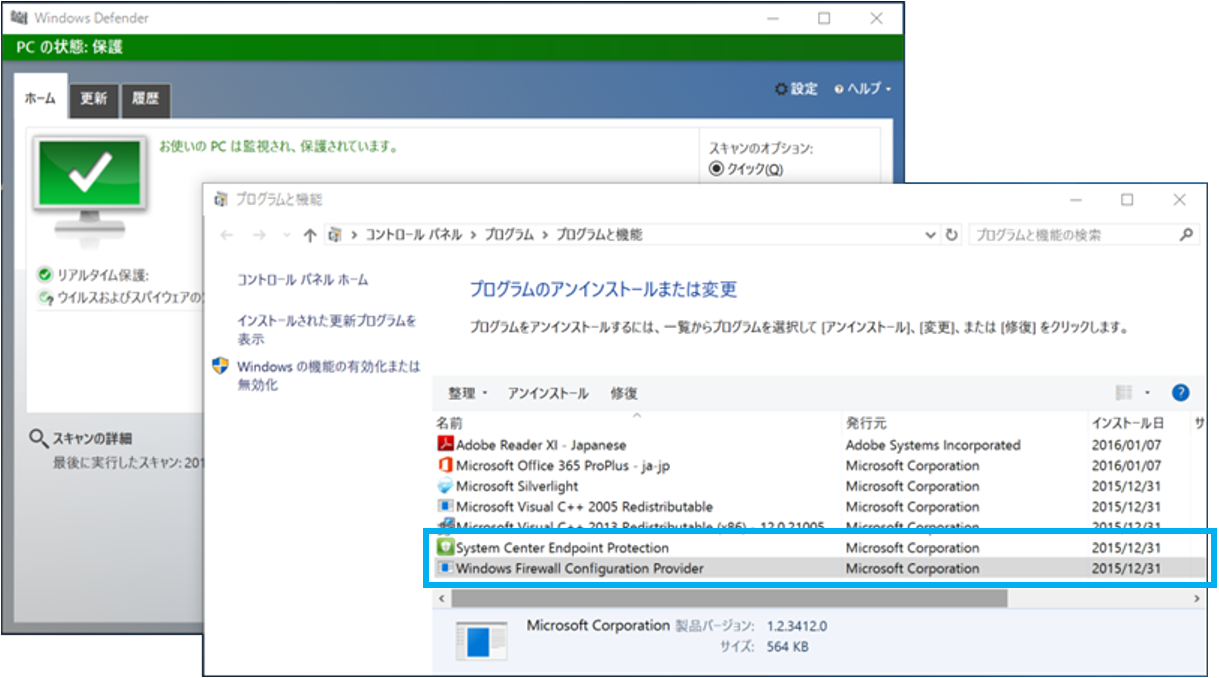 コンプライアンスに沿った構成の評価コンプライアンス機能は、管理者が定めたベースラインに、各クライアントの構成が適合しているかどうかを確認するための機能です。あらかじめベースラインをポリシーとして作成し、ポリシーを SCCM クライアントに展開することで、評価を行うだけでなく、その結果をアラートとして管理者に通知したり、設定を自動修復したりします。図 3.7-1 コンプライアンス ポリシーによる評価項目と評価方法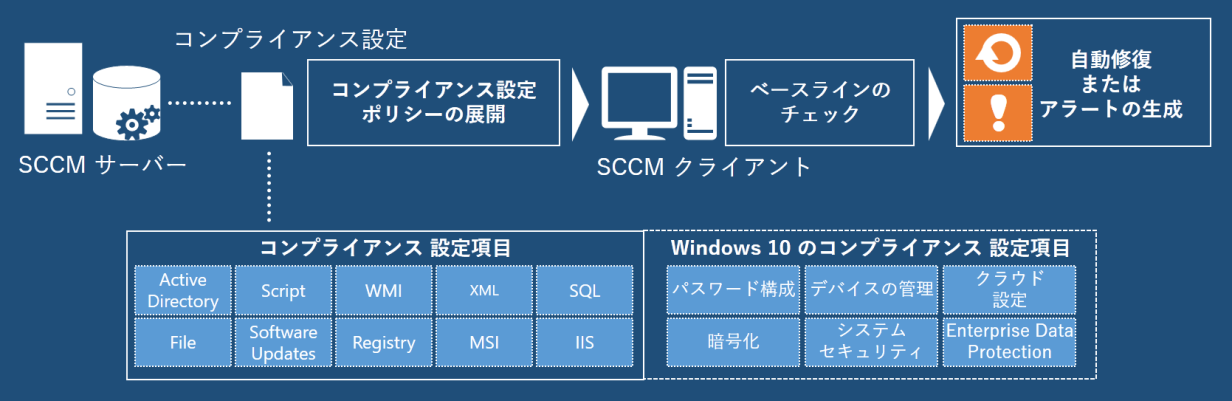 例えば、必要な更新プログラムやアプリケーションがインストールされているか、禁止されているアプリケーションがインストールされていないか、業務アプリケーションに必要なレジストリ設定が整っているかなどの組織にとってのクライアントのあるべき姿 (ベースライン) を IT 管理者が定義します。そして、このベースラインと、現状の構成を照らし合わせることで、現在のコンプライアンス対応状況を評価・記録することが可能になります。また、コンプライアンス違反のデバイスを発見した場合は、アラートの生成や、問題のデバイスに対して正しい構成を強制的に適用するなどの機能を提供します。その他、SCCM では、Windows 10 管理のためのコンプライアンス設定ポリシーも通常のコンプライアンス ポリシーとは別に提供します。ポリシーは、構成項目のリストから設定するだけでなく、レジストリ キー、ファイル、Active Directory 属性などを評価するためのカスタム構成項目も作成できます。また、エディションのアップグレード ポリシーを使用して、Windows 10 のエディションを Windows 10 Desktop、Windows 10 Mobile、Windows 10 Holographic などに変更することも可能です。画面 3.7-2 Windows 10 用のコンプライアンス ポリシー設定項目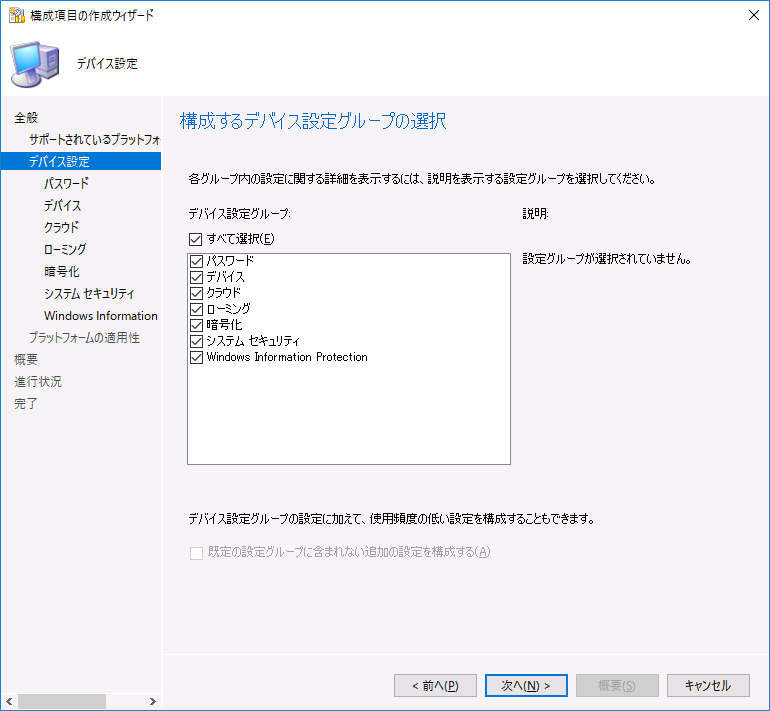 ■System Center Configuration Manager でのデバイス コンプライアンスの確認https://docs.microsoft.com/ja-jp/sccm/compliance/understand/ensure-device-complianceリモート ツールによるクライアント コンピューターの管理SCCM クライアント エージェントには、ネットワーク上の異なるコンピューターにデスクトップ画面を共有して、遠隔操作を有効にするための専用のリモート ツールが実装されています。この機能は遠隔地のコンピューターを操作する場合や、ヘルプ デスク等でエンド ユーザーの操作支援を行う場合に役立ちます。図 3.8-1 コンプライアンス ポリシーによる評価項目と評価方法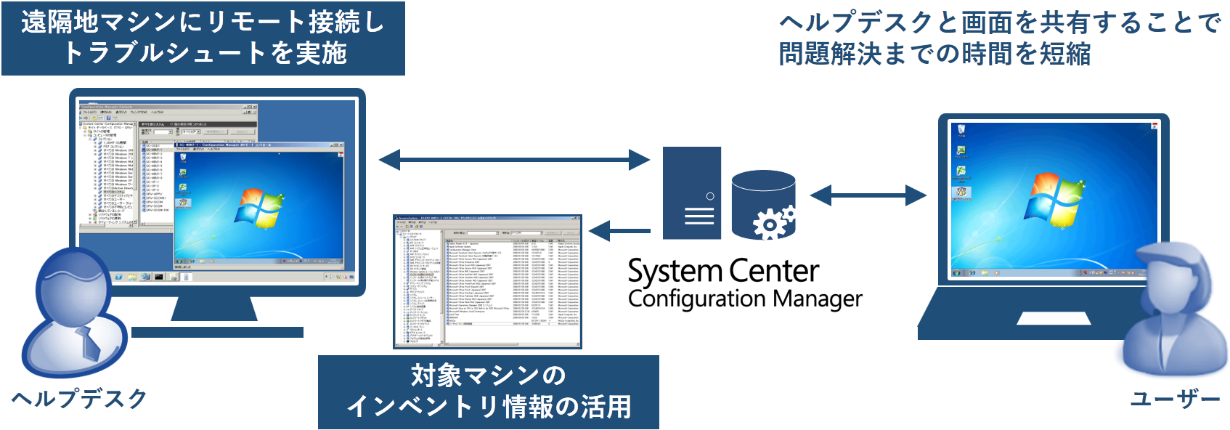 NOTE:SCCM 2012 以降、リモート接続が許可されたクライアントに対して、[Ctrl] + [Alt] + [Del] キーの送信や、クライアントのキーボード/マウスの共有・ロックが可能になりました。■System Center Configuration Manager のリモート コントロールの概要https://docs.microsoft.com/ja-jp/sccm/core/clients/manage/remote-control/introduction-to-remote-control電源構成管理ConfigMgr コンソールでクライアントの電源構成 (休止状態移行までのアイドル時間の設定など) を作成し、これらの電源構成をポリシーとしてクライアント コンピューターに適用することができます。図 3.9-1 電源構成管理の概要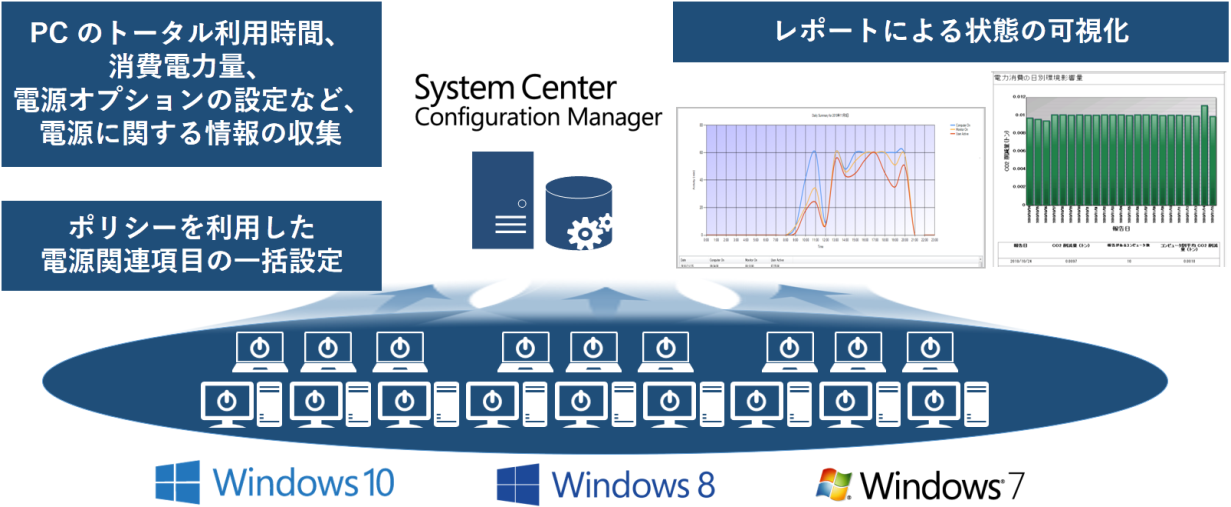 電源管理が有効な SCCM エージェントは、電源がONになった時間や、ディスプレイがOFFになった時間などの電源関連の情報をSCCM サーバーにレポートします。管理者は、それらの情報をもとに電源使用量などのレポートを作成することができます。昨今の省エネ対策などに有効な機能です。■System Center Configuration Manager の電源管理の概要https://docs.microsoft.com/ja-jp/sccm/core/clients/manage/power/introduction-to-power-management高度なレポートの編集機能SCCM は、構成情報(インベントリ)などの大量の収集データを、SQL Server Reporting Services　の機能を使用してレポートします。そのため、SQL Server Reporting Servicesを利用できる管理者であれば、SCCM が既定で提供するレポートのカスタマイズや、レポートの新規作成が可能です。■System Center Configuration Manager のレポートの概要https://docs.microsoft.com/ja-jp/sccm/core/servers/manage/introduction-to-reportingエンド ユーザー向けポータル サイトの提供SCCM は、「ソフトウェア センター」 と呼ばれるエンド ユーザー向け専用ポータル サイトを提供することで、エンド ユーザーによる作業を強力にサポートします。ソフトウェア センターでは、ユーザーや利用デバイスに対して提供する全てのアプリケーション、更新プログラム、OS 展開タスクなどを単一のビューで確認でき、ユーザー自身でこれらの機能を利用できるだけでなく、利用中のデバイスのコンプライアンス状態の評価などが可能です。画面 3.11-1 ソフトウェア センター アプリケーション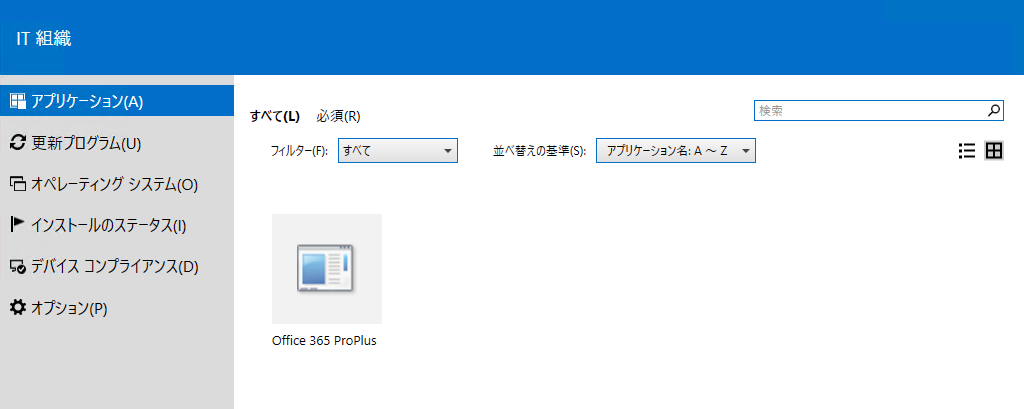 インターネット・クラウド対応SCCM はオンプレミスに展開されるクライアント/サーバーを管理するだけでなく、インターネットまたはクラウドに展開されるクライアント/サーバーを次のような方法でサポートします。Azure 仮想マシンにサイト システムとなるサーバーの構築・運用
Version 1511 以降、 Azure 仮想マシンにサイト システムとなるサーバーを構築し、運用する方法をサポートします。 SCCM サーバーの環境は、Microsoft Azure にすべてのサーバーを構築することも、Microsoft Azure とオンプレミス ネットワーク間を Azure VPN で接続し、一部のサーバー役割をオンプレミスに構築するハイブリッドな構成も可能なため、ニーズに合わせた柔軟な環境構築が可能になります。これにより、インターネットからクラウド、オンプレミスに至る幅広い環境に存在するクライアントを管理することができます。画面 3.13-1 Azure 仮想マシンにサイト システムを実装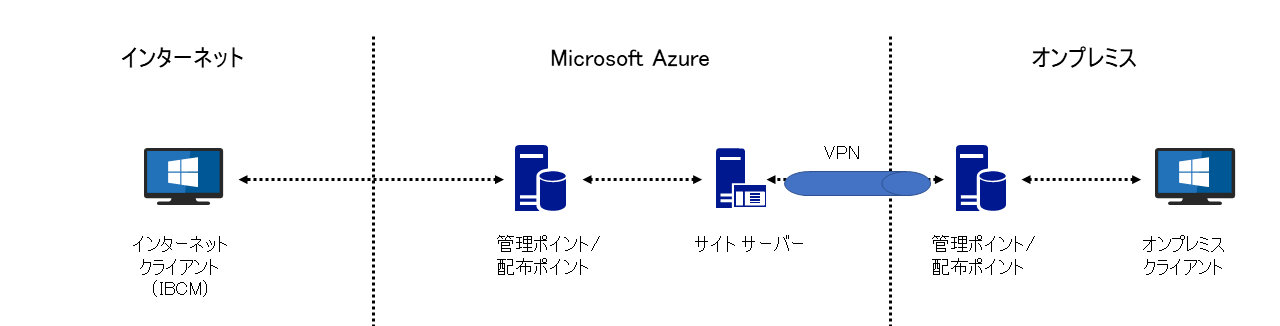 インターネットのクライアントの管理 (IBCM : Internet-Based Client Management)
外出先やテレワークなどによって利用されている、インターネットのクライアントを管理するために、SCCM のサイト システムの役割である管理ポイントや配布ポイントを Microsoft Azure に配置したり、管理ポイントや配布ポイントを外部に公開してクライアントのアクセスを受け付けたりすることができます。この場合、クライアントとサイトシステムの間で行われる通信はセキュリティ上の理由から暗号化されていなければなりません。そのため、SCCM では HTTPS によるサイトシステムとクライアント間の通信方法をサポートしています。クラウド管理ゲートウェイ (CMG) による オンプレミスと Azure 仮想マシンの統合
Version 1610 以降、Azure に展開される仮想マシンなどを管理できるようにするために、オンプレミスのサイト システムと Azure 仮想マシンを接続するためのコネクタを提供します。「クラウド管理ゲートウェイ コネクタ ポイント」と呼ばれるサイト システムの役割をオンプレミスのサーバーに追加することで、Azure 仮想マシンとオンプレミスのサイトシステムが TCP 443 を介して直接接続します。そのため、Azure VPN などのネットワーク インフラストラクチャの仕組みを用意することなく、サイト システムによる管理対象をクラウドやインターネットにまで拡張することができます。画面 3.13-2 CMG による Azure 仮想マシンの管理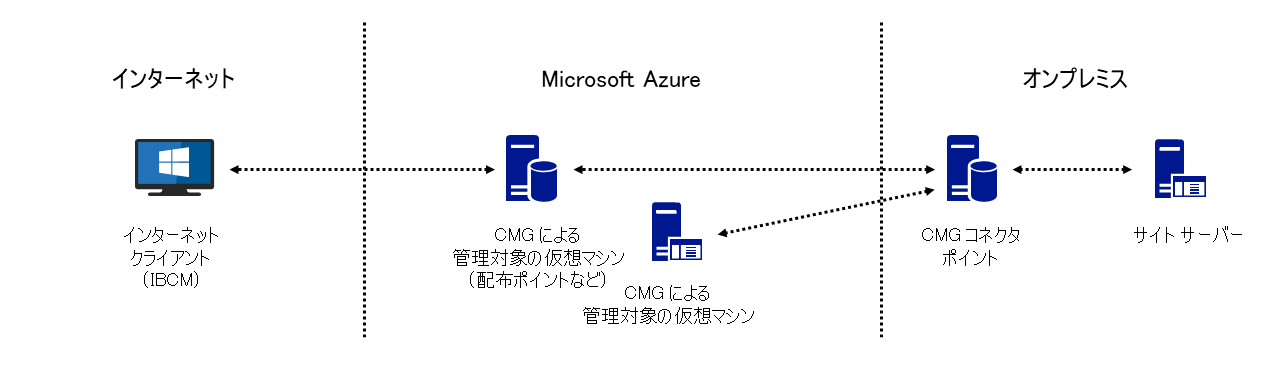 NOTE:Azure 上で利用する SCCM サーバーの各種要件はオンプレミス環境、物理マシンでの利用時と同じです。■System Center Configuration Manager の仮想環境のサポートhttps://docs.microsoft.com/ja-jp/sccm/core/plan-design/configs/support-for-virtualization-environmentsNOTE:クラウド管理ゲートウェイについての詳細は以下をご覧ください。■Configuration Manager でクラウド管理ゲートウェイを計画するhttps://docs.microsoft.com/ja-jp/sccm/core/clients/manage/plan-cloud-management-gatewayモバイル デバイス管理SCCM は、 モバイル デバイス管理の一環として、Microsoft Intune や Exchange ActiveSync との連携のほか、Exchange Online や SharePoint Online に対する条件付きアクセス機能を提供します。図 3.13-1 Microsoft Intune/Exchange ActiveSync との組み合わせによる管理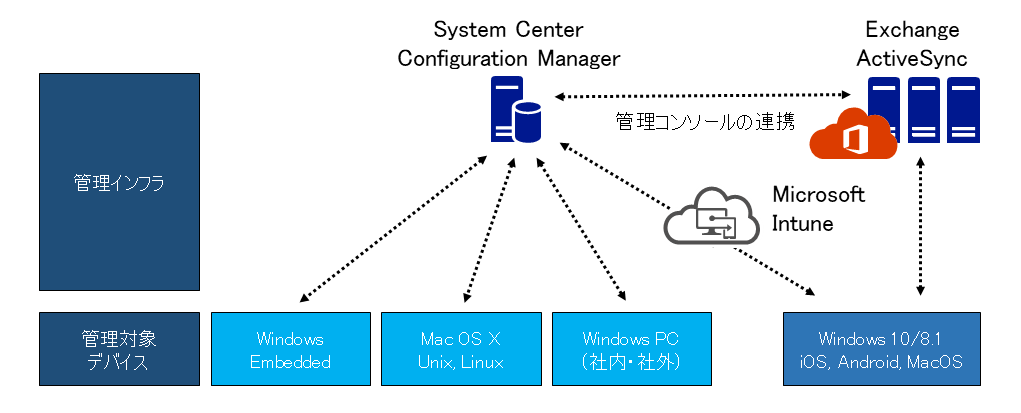 Exchange ActiveSync との連携Exchange Server または Exchange Online (Office 365) のExchange ActiveSync (EAS) と連携して、SCCM から Windows 10 Moblie, Windows Phone 8, iOS, Android などのモバイル デバイスを管理することができます。Microsoft Intune との連携SCCM では、Microsoft Intune との連携によって、Microsoft Intune の管理を ConfigMgr コンソール画面から行うことができます。これにより、SCCM から Microsoft Intune 経由で Windows 10/8.1, iOS, Android, Mac OS X デバイスなどの管理をおこなうことができ、インベントリ収集やソフトウェア配布、ポリシーの適用、条件付きアクセス、セレクティブ ワイプなどの高度な管理機能を利用することが可能です。SCCM クライアントの条件付きアクセス「条件付きアクセス」機能は、Office 365 リソースなどにアクセスするときに、あらかじめ決められた条件 (OS 種類、アクセス元 IP アドレス、クライアント アプリケーションの種類など) をクリアしたデバイスのみアクセスを許可する機能で、Microsoft Intune にデバイス登録されていない、SCCM クライアントなどのデバイスも対象にアクセス制御を行えます。加えて、条件付きアクセスでは Microsoft Intune にデバイス登録されているデバイスを対象にSCCM のコンプライアンスポリシーを用いて、パスワードの文字数や OS バージョンなどの結果に基づいて、Exchange Online または SharePoint Onlineへのアクセスを制御することができます。NOTE:Microsoft Intune 経由で連携可能なデバイスは、OMA-DMベースで管理するモバイル デバイスに限られます。 Intune エージェントを導入して管理するPCデバイスはSCCM 側に連携されません。通常、PCデバイスを SCCM で管理したい場合は、SCCM の標準管理機能を使用します。Microsoft Intune 製品については、以下の製品紹介サイトをご参照ください。■Microsoft Intune サイトhttps://www.microsoft.com/ja-jp/cloud-platform/products-Microsoft-Intune.aspxSCCM アーキテクチャ本章では、 SCCM を構築する上で必要となる基礎知識について説明します。サイトサイトとは、SCCM が組織内の各種デバイスやユーザーなどのリソースを管理するための単位です。SCCMの管理対象となるデバイスやユーザーは、サイトに所属することで管理対象として認識されます。そのため、SCCM を構築する際は、必ず1つ以上のサイトを構成する必要があります。サイトは、ネットワーク帯域の制御や、大規模環境に対応するために階層構造を取れるように設計されています。例えば、東京、大阪などのように地理的に離れた管理拠点がある場合は、 拠点ごとにサイトを作成し、これら各拠点のサイトを階層構造で組み合わせることで、ネットワーク帯域を考慮しながら、一元的に管理することが可能になります。図 4.1-1 サイト構成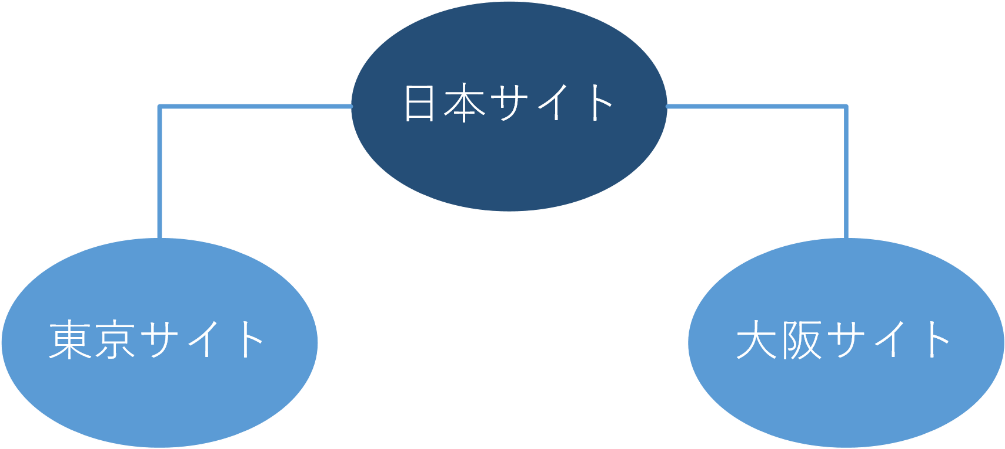 NOTE:サイトは、SCCM のインストール時に 「サイト コード」 や、 「サイト名」を指定して構成します。このサイト コードおよびサイト名は、各サイトを識別するために使用されるため、インストール後に変更することができません。そのため、サイトを拡張する予定がある場合は、あらかじめ将来のサイト構成やサイト コード/サイト名などを計画しておく必要があります。サイト設計の詳細については、以下のサイトをご参照ください。■System Center Configuration Manager のサイト階層の設計https://docs.microsoft.com/ja-jp/sccm/core/plan-design/hierarchy/design-a-hierarchy-of-sites サイトの構成サイトには 中央管理サイト、プライマリ サイト、セカンダリ サイトの3種類があり、これらのサイトの組み合わせにより、小規模から大規模までの管理基盤を柔軟に構築することが可能です。サイトの組み合わせパターンには、大きく以下の3種類があります。図 4.1.1-1 サイト構成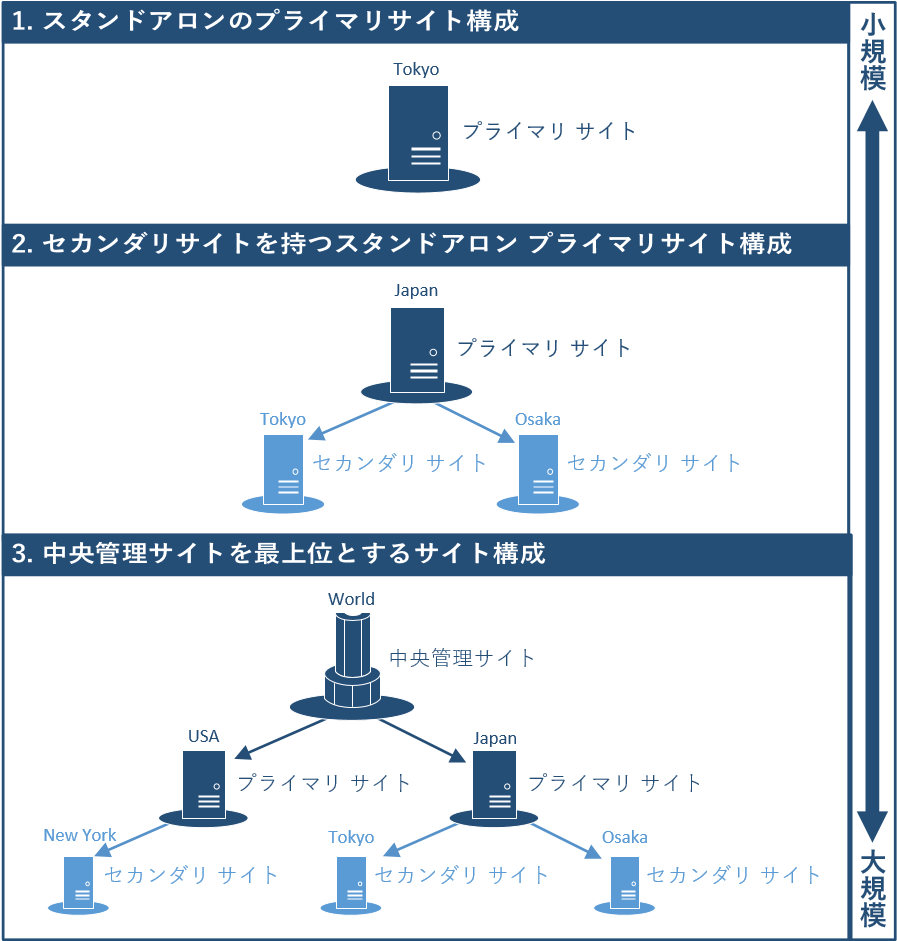 1. スタンドアロンのプライマリ サイト構成これは、サイトの最小構成です。すべての役割をプライマリ サイト一台で担います。2. セカンダリ サイトを持つスタンドアロンプライマリ サイト構成プライマリ サイトの一部の役割を、幾つかのセカンダリ サイトが分散して担います。3. 中央管理サイトを最上位とするサイト構成複数のプライマリ サイトが必要な大規模構成の場合は、中央管理サイトを最上位階層に構築し、各プライマリ サイトを連結して一元的に管理します。サイトの種類サイトの種類である中央管理サイト、プライマリ サイト、セカンダリ サイトには、次のような違いがあります。■中央管理サイト中央管理サイトは、サイト階層における最上位のサイトで SCCM サイト全体の構成データの格納や、レポート機能を提供します。中央管理サイトは、必ずプライマリ サイトの上位サイトとして構築し、複数のプライマリ サイトを管理する目的で配置します。■プライマリ サイトプライマリ サイトは、ほとんどのサイト システムの役割を実行することができるSCCM にとって基本となるサイトです。プライマリ サイトは管理対象となるクライアントやユーザーなどのリソースを検出および蓄積し、ソフトウェア配布やインベントリ収集などのクライアント管理作業を実施します。クライアントに対するソフトウェア配布やOS 展開を実施する際は、プライマリ サイトから行うのが基本です。プライマリ サイトには、上位サイトに中央管理サイトをもつ「プライマリ サイト」と、上位サイトを持たない独立した「スタンドアロン プライマリ サイト」の 2 種類があります。中央管理サイトを持たない場合は、「スタンドアロン プライマリ サイト」になります。プライマリ サイトの下位サイトに配置できるのはセカンダリ サイトのみで、プライマリ サイトの上位または下位にプライマリ サイトを再配置することはできません。■セカンダリ サイト	セカンダリ サイトは、プライマリ サイトの配下に作成されるサイトです。セカンダリ サイトは、管理コンソールやレポート機能などは持たずに、プライマリ サイトが行うクライアント管理作業をサポートする目的で配置します。例えば、低域ネットワークを経由したリモート サイト を管理する際のプロキシの役割などを果たします。そのため、上位サイトには必ずプライマリ サイトが必要です。セカンダリ サイトの下位にはサイト階層を構築することは出来ません。また、セカンダリ サイトは格納するデータ量が少ない場合、データベースに SQL Server Express 版を使用することが出来ます。サイト間のデータ複製サイト階層を構築した場合、サイト階層間でデータの複製が行われます。データの複製には、SQL レプリケーションと Server Message Block (SMB) の 2 つが使用されます。サイト データベースのデータ複製にはSQL レプリケーション、ファイルのデータ複製にはSMB を使用します。図 4.1.3-1 サイト概念図 (階層とサイト間データの複製)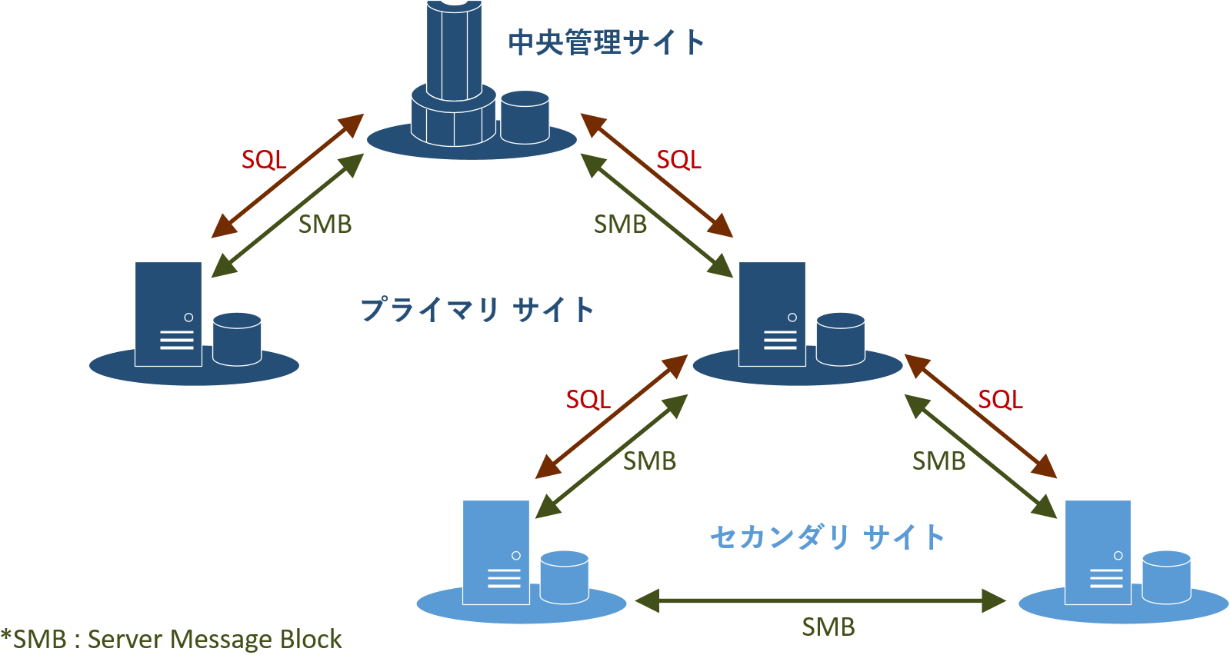 SQLレプリケーションの複製処理サイト データベースのデータはサイト間でレプリケーションされるため、すべてのサイトで同じデータを共有するようになります。このレプリケーションのタイミングは自動で構成されます。SQLレプリケーションには、規定で TCP/IPポート 4022が使用されます。ファイルの複製処理ファイルの複製は、「ファイル レプリケーション」や「センダー」と呼ばれるオブジェクトにより制御されます。階層構造のサイトにはこのファイル レプリケーションやセンダーが作成され、管理者は複製スケジュールや転送率などの制御が可能です。SMB には、TCP/IPポート　445 が使用されます。NOTE:既定の複製スケジュールは、24時間ごとにデータ複製が実施されるように設定されます。表 4.1.3-2 サイトの種類と複製NOTE:SCCM が使用する通信ポートの詳細については、以下サイトをご参照ください。■System Center Configuration Manager で使用されるポートhttps://docs.microsoft.com/ja-jp/sccm/core/plan-design/hierarchy/portsリソースの探索管理対象とするデバイスやユーザーなどのリソースは、SCCMの探索機能を使用して検出します。この探索機能により検出されたリソースはサイト データベースに登録され、サイト内の管理リソースとして認識されるようになります。探索方法には以下の 6 種類があり、管理者は必要に応じて、これらの探索を有効・無効にします。表 4.1.4-1 サイトの種類と複製NOTE：定期探索はクライアントの最新情報をデータベースに反映するために必須となるため、無効にしないでください。探索方法によっては、大量のネットワークトラフィックや、CPUリソースを消費するものもあるため、慎重に探索範囲を広げていく必要があります。NOTE:探索の詳細については、以下のサイトをご参照ください。■System Center Configuration Manager 用の探索の実行https://docs.microsoft.com/ja-jp/sccm/core/servers/deploy/configure/run-discoveryサイトの境界と境界グループSCCMでは、イントラネットのネットワーク階層を「境界」と「境界グループ」を使用して管理します。境界
IP サブネット、Active Directory サイト名、IPv6 プレフィックス、IP アドレスの範囲などを使用して、実環境のネットワーク範囲を定義したものです。境界グループ
境界をまとめたもので、SCCMは境界グループ単位で配布ポイントや状態移行ポイントなどの役割を提供します。また、境界グループは SCCM クライアントが現在所属する境界グループがどこであるかに基づいて、ソフトウェア更新を実行するための最寄りのサイトシステム (ソフトウェアの更新ポイント) を発見することができます。境界や境界グループは、以下のとおり、サイトの中で定義します。図 4.1.5-1 境界と境界グループの構成例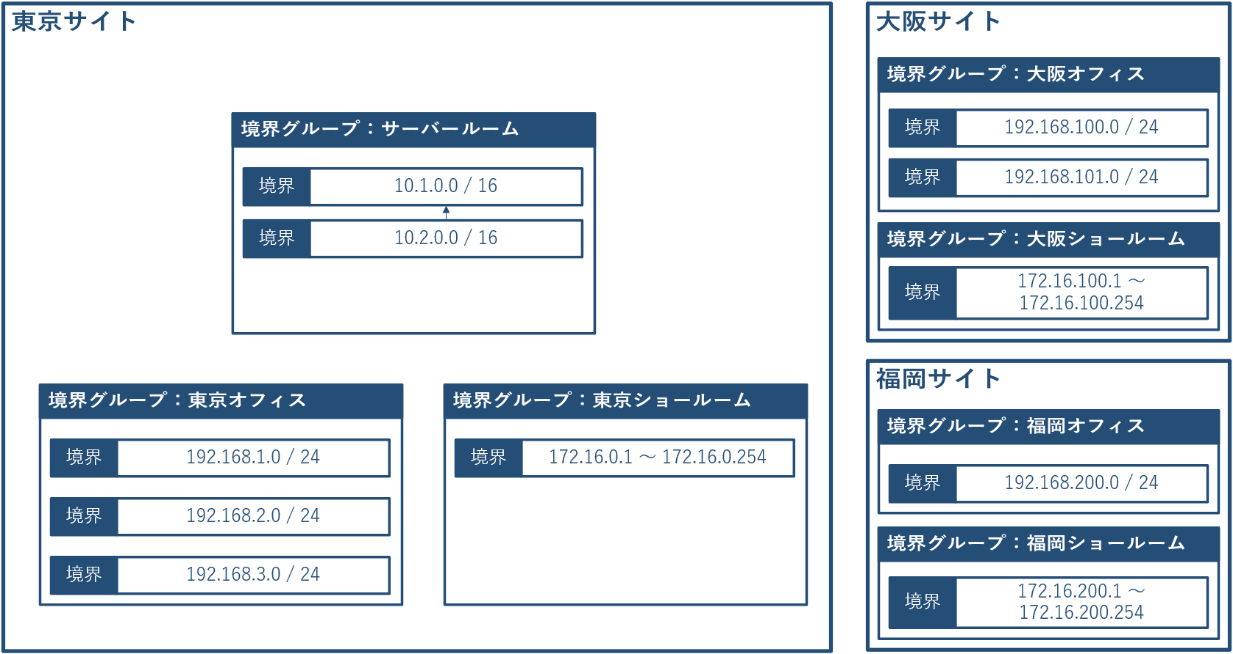 サイトの割り当て境界グループの「サイトの割り当て」機能を使用すると、境界のネットワーク条件に適合したデバイスを、その境界グループのメンバーに自動で割り当てることができます。例えば、上記の図でサイトの割り当てを有効にすると、IPアドレスが 192.168.1.100 のデバイスが検出された場合、そのデバイスは東京サイトの東京オフィス境界グループに自動的に割り当てられます。コンテンツの場所境界グループの「コンテンツの場所」機能を使用すると、配布ポイントや状態移行ポイントなどの役割を境界グループに関連付けることができます。「サイトの割り当て」および「コンテンツの場所」機能を適切に構成することで、以下の図のとおり、最適な経路でのコンテンツ配信が可能になります。例えば、東京オフィス境界グループの管理対象デバイスには、東京オフィス用の配布ポイントが自動的に割り当てられるため、最短経路でのコンテンツ配信が可能です。図 4.1.5-2 サイト内での複数の境界グループの構成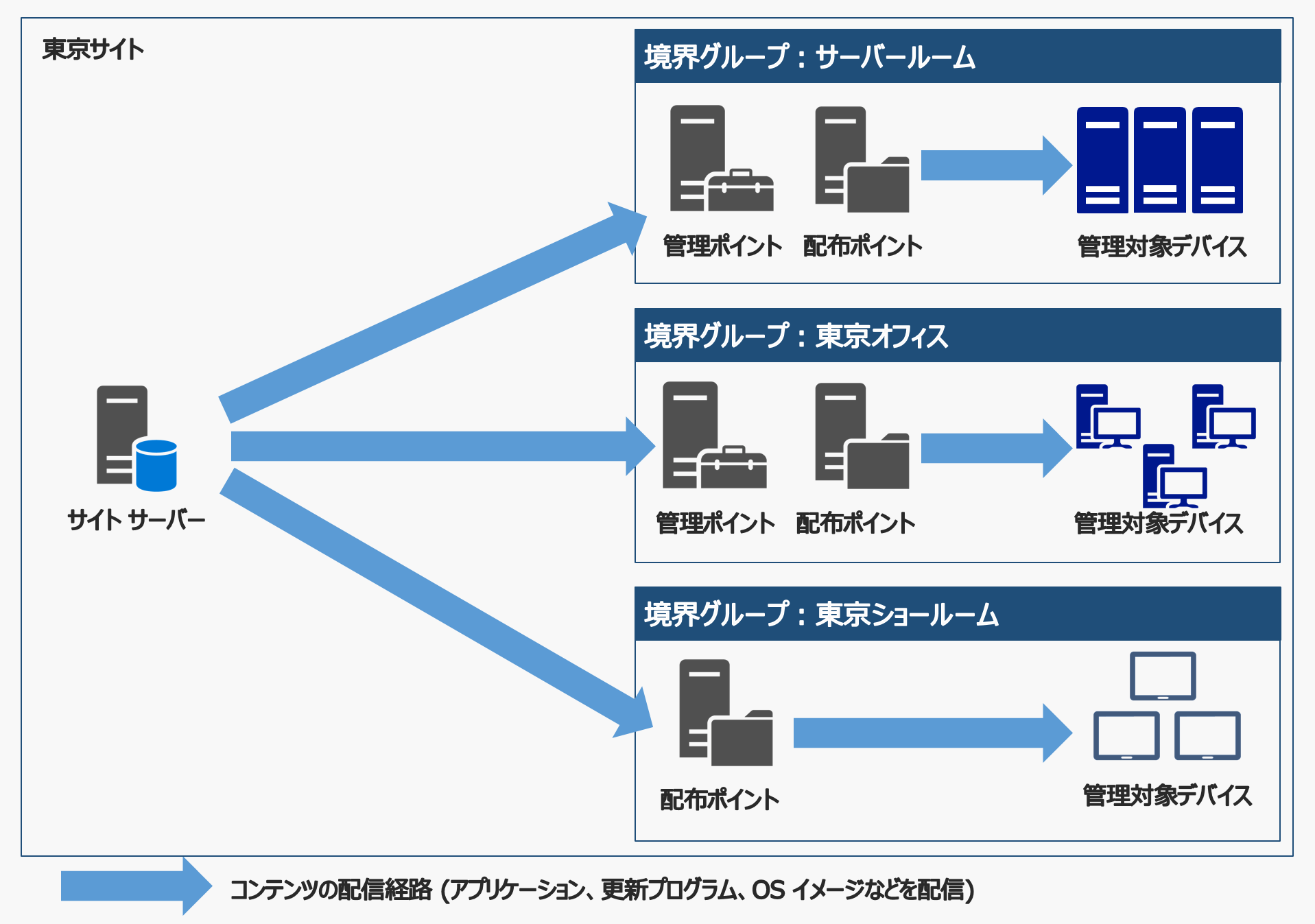 NOTE:クライアント デバイスが、インターネット上に配置されている場合や、インターネット専用のデバイスとして登録されている場合は、そのデバイスに対して境界機能を使用することはできません。境界と境界グループの詳細については、以下のサイトをご参照ください。■System Center Configuration Manager のサイト境界と境界グループの定義https://docs.microsoft.com/ja-jp/sccm/core/servers/deploy/configure/define-site-boundaries-and-boundary-groupsサイト システムの役割SCCM が提供する各種管理機能を「役割」と呼び、サイト内の役割を持つ SCCM のサーバー群を「サイト システム」と呼び、管理します。ソフトウェアの展開やセキュリティ対策などの各種管理機能の有効および無効化は、役割の追加・削除によって行います。管理者は必要に応じて、これらの役割をサイト上に配置することができます。役割の一覧SCCM が提供する役割は、以下のとおりです。表 4.2.1-1 サイトの役割*1 System Center 2012 R2 Configuration Manager で新しく追加された役割*2 System Center Configuration Manager (Current Branch) で新しく追加された役割** System Center Configuration Manager (Current Branch) では、帯域外サービス ポイント、システム正常性検証ツール ポイントの役割は廃止されました。各サイトで配置可能な役割サイトの種類によって、サイト内に実装可能な役割は異なります。中央管理サイト、プライマリ サイト、セカンダリ サイトで実装可能な役割は以下のとおりです。表 4.2.2-1 サイトで実装可能な役割の一覧凡例：〇＝サイトで配置可能な役割、×＝サイトで配置が出来ない役割■System Center Configuration Manager のサイト システム サーバーとサイト システムの役割の計画https://docs.microsoft.com/ja-jp/sccm/core/plan-design/hierarchy/plan-for-site-system-servers-and-site-system-rolesSCCM の可用性SCCM は実務業務との関連性が低いため、一時的なサービスの中断などが重大な問題に発展することはほとんどありませんが、可用性を考慮した構成にすることで、ダウンタイムの少ない高いレベルのサービスを提供することが可能になります。ビルトイン サイト バックアップ機能
SCCMは、サイト サーバーをバックアップするためのバックアップ タスクを提供します。サイト サーバーに障害が発生した際は、このバックアップ データをもとにサイト サーバーを復旧することが可能です。サイト階層間でのサイト データベース情報の共有
中央管理サイトを最上位とするサイト階層を構築した場合は、各サイト階層間でサイト データベースの情報がレプリケーションされて共有バックアップされます。そのため、障害が発生したサイト サーバーは、別サイトのサイト データベースをもとに回復することができます。また、以下の図のとおり、事前にバックアップ サイトを構築すると、通常利用しているプライマリ サイトに障害が発生した場合、迅速にバックアップのプライマリ サイトに切り替えることが可能になります。なお、サイトの切り替えにはグループ ポリシーやログオン スクリプトなどによるクライアントのサイト コードの変更が必要です。図 4.3-1 バックアップ サイトの構成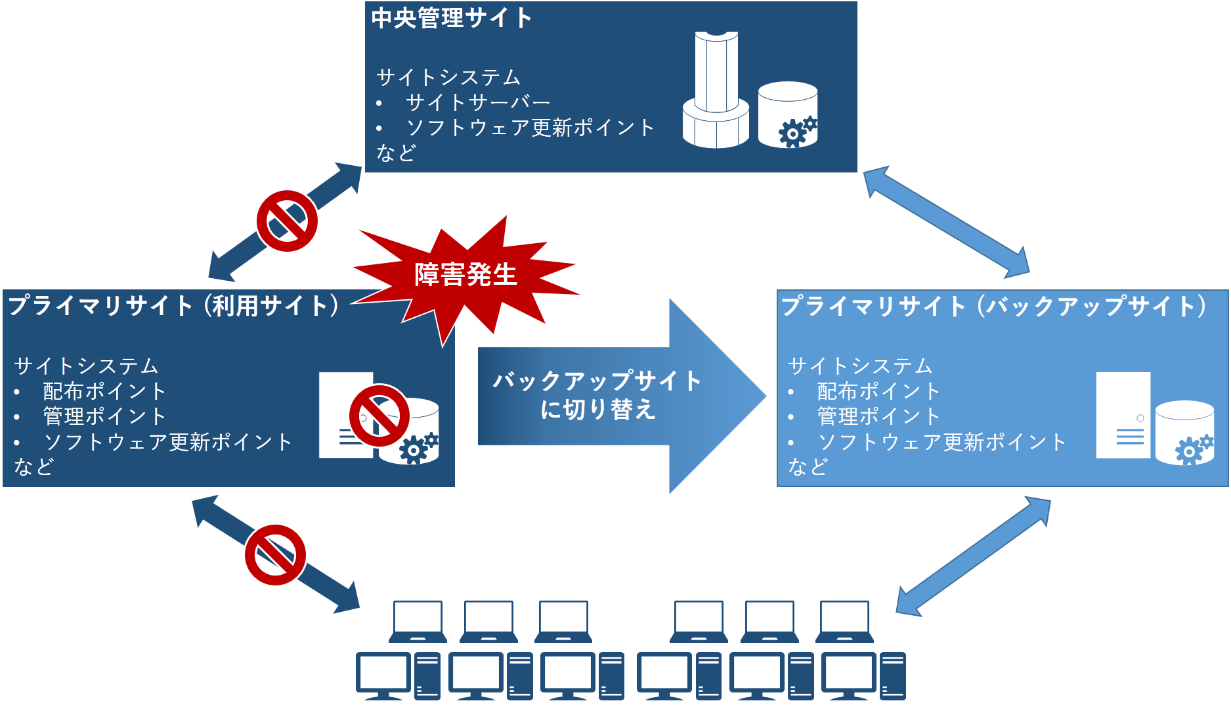 サイト システムの役割の複数配置
以下の役割は異なるサーバー上に複数配置することで冗長化できます。管理ポイント配布ポイント状態移行ポイントシステム正常性検証ツールポイントアプリケーション カタログWebサービス ポイントアプリケーション カタログWebサイト ポイントレポート サービス ポイントソフトウェア更新ポイントSMS プロバイダー証明書登録ポイントサイト データベースのクラスタ構成
中央管理サイトとプライマリ サイトのサイト データベースは、SQL Server Always On 可用性グループによるフェールオーバー クラスタをサポートします。NOTE:Always On 可用性グループの詳細については、以下のサイトをご参照ください。■Configuration Manager で SQL Server Always On 可用性グループを使用するための準備https://docs.microsoft.com/ja-jp/sccm/core/servers/deploy/configure/sql-server-alwayson-for-a-highly-available-site-databaseサーバーとクライアント間の通信SCCM のサーバー (サイト システム) とクライアントでは、以下のような通信を行います。図 4.4-1 サイト システムとクライアントの通信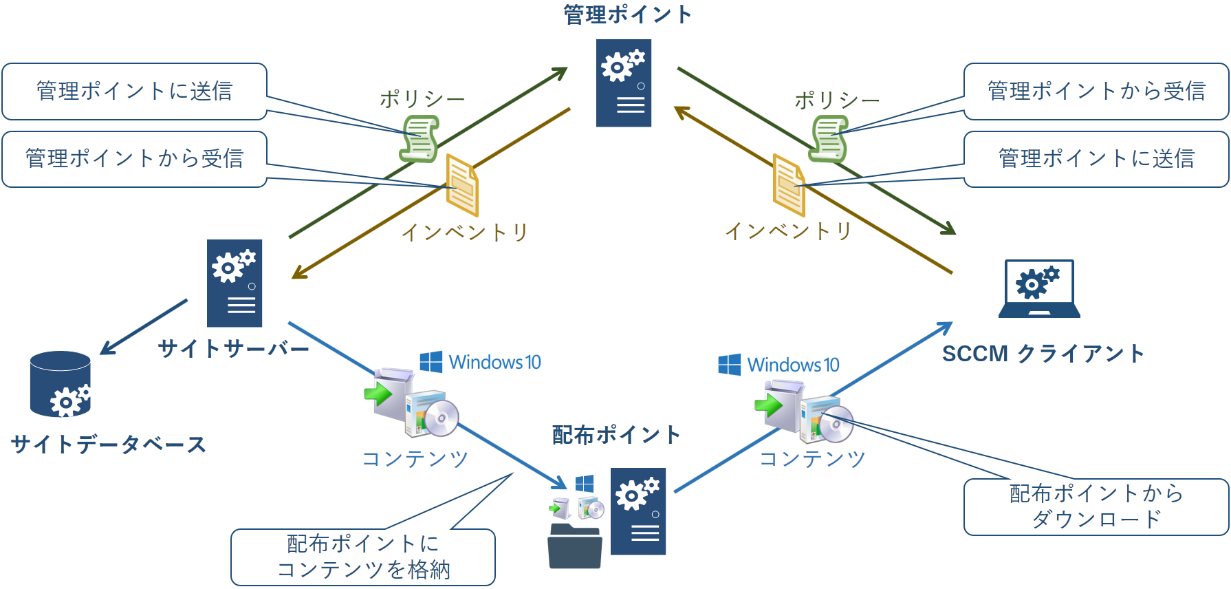 ■サイト サーバー / サイト データベース間サイト サーバーは、管理ポイントから受信したインベントリなどの情報をサイト データベースに送信し、サイト データベース サーバーに格納します。サイト データベース サーバーは SQL Server で構成されるので、サイト サーバー / サイト データベース間では SQL Server の通信 (TCP 1433) が行われます。■サイト サーバー / 管理ポイント・配布ポイント間管理ポイントや配布ポイントなどの役割は、サイト サーバーとクライアントとの中継ポイントになります。例えば、サイト サーバーでクライアントに対するポリシーを設定した場合は、管理ポイントを経由してクライアント側に通知されます。逆にクライアントは、自身のインベントリ データを管理ポイント経由でサイト サーバーに送信します。サイト サーバー / 管理ポイント・配布ポイントの間では、RPC (社内に管理ポイント・配布ポイントが配置されている場合) による通信が行われます。■管理ポイント・配布ポイント / クライアント間クライアントへのポリシーの配布や展開対象となるアプリの配布、クライアントからのインベントリ データの送付などは、すべて管理ポイント・配布ポイントとクライアントコンピューターの間で直接通信が行われます。ポリシーの配布などの通信は、サイト サーバーで設定された間隔に基づいて行われますが、クライアントコンピューター側から設定を変更したり、コレクション単位で通信の間隔を変更したり、することできるため、ある曜日や時間にアクセスが集中しないように通信を分散させることができます。管理ポイント・配布ポイント / クライアント間では、HTTP または HTTPS による通信が行われます。NOTE:SCCM の各コンポーネントが使用するポート番号については、以下のサイトをご参照ください。■System Center Configuration Manager で使用されるポートhttps://docs.microsoft.com/ja-jp/sccm/core/plan-design/hierarchy/portsクライアントが SCCM サイト リソースやサービスを検索する方法を理解するには、以下のサイトをご参照ください。■クライアントが System Center Configuration Manager のサイト リソースやサービスを検索する方法を理解するhttps://docs.microsoft.com/ja-jp/sccm/core/plan-design/hierarchy/understand-how-clients-find-site-resources-and-services管理対象のクライアントSCCMが管理対象としてサポートするデバイスについて説明します。クライアント オペレーティング システム要件SCCMがサポートするクライアント オペレーティング システムは以下のとおりです。これらのクライアントは SCCM クライアント エージェントをインストールして管理します。表 4.5.1-1クライアント オペレーティング システム要件※1　Datacenter リリースは、Configuration Manager でサポートされますが動作は保障されません。エンベデッド オペレーティング システム要件SCCM がサポートするエンベデッド OS は以下のとおりです。表 4.5.2-1 クライアント エンベデッド オペレーティング システム要件NOTE:SCCM 2012 SP1以降、Windows Embedded Device Manager が統合されました。そのため、SCCM 2012 SP1 はEnhanced Write Filterを、SCCM 2012 R2 以降はUnified Write Filters をネイティブでサポートします。Mac & Linux/Unix オペレーティング システム要件サポートされるMac OS X およびLinux/UNIXのバージョンは以下のとおりです。表 4.5.3-1 Mac OS および Link /UNIX オペレーティング システム要件NOTE：Mac OS Xをサポートするには、PKIが発行した証明書が必要になります。■How to deploy clients to Macshttps://docs.microsoft.com/ja-jp/sccm/core/clients/deploy/deploy-clients-to-macsMicrosoft Intuneとの連携SCCM と Microsoft Intuneを連携すると、Windows, iOS, Mac OS, Android などのモバイル デバイスをより効率的に管理できるようになります。Intune 連携が完了すると、Microsoft Intune上のモバイル デバイスがSCCM の [すべてのモバイル デバイス] コレクションに自動的に登録され、SCCM 経由での一元的な管理が可能になります。表 4.5.4-1 Microsoft Intuneとの連携でサポートされるモバイル プラットフォーム※1 SCCM 1706ではMicrosoft Intune エージェントと、SCCM クライアント エージェントを同一端末にインストールすることはサポートされていませんが将来サポートされる予定です。SCCM と Microsoft Intune を連携する際は、オンプレミスの Active Directory と Microsoft Intune が利用する Microsoft Azure Active Directory 間でユーザー アカウント情報を同期させる必要があります。図 4.5.4-2 Active Directory と Azure Active Directory の連携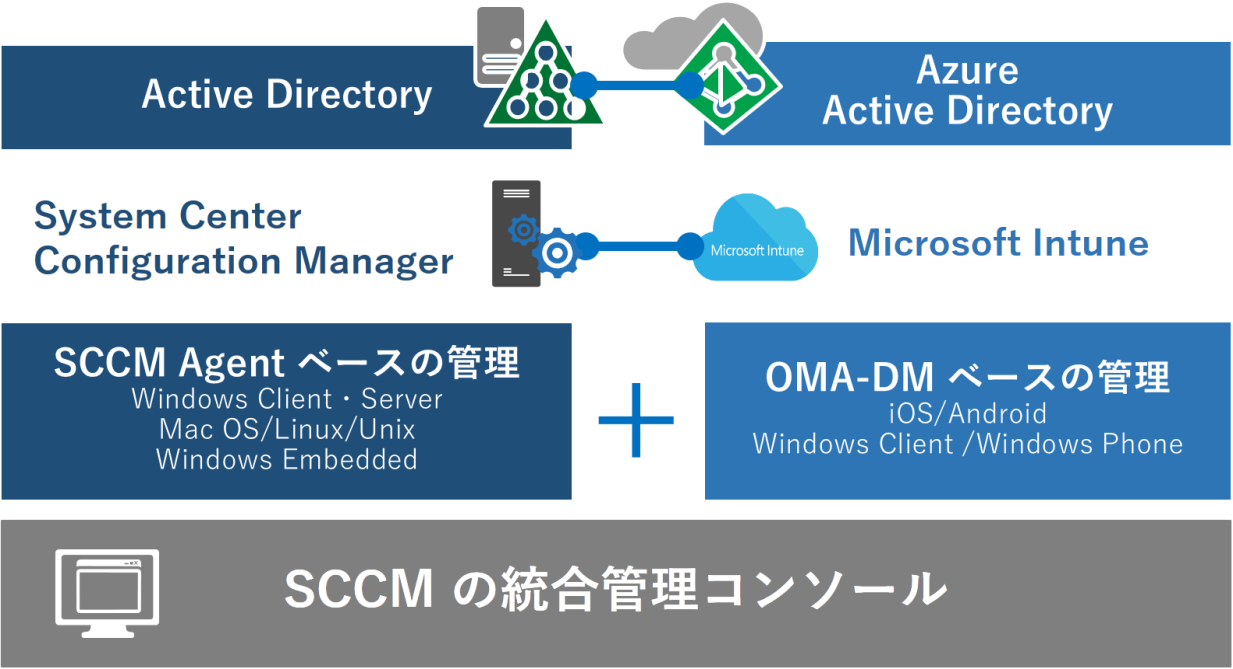 オンプレミスと Azure Active Directory を同期することで、 SCCM と　Microsoft Intune のユーザーアカウントが同一アカウントとして認識されます。Microsoft Intune のモバイル デバイス管理は、モバイル デバイスとデバイス所有者のユーザー アカウントを組み合わせて管理しますが、Azure Active Directory との同期により、Microsoft Intune のモバイル デバイスとユーザー アカウントの組み合わせ情報を、SCCMからでも利用できるようになります。NOTE:Microsoft Intune と連携したデバイス管理については、以下のサイトをご参照ください。■System Center Configuration Manager と Microsoft Intune を使用するハイブリッド モバイル デバイス管理https://docs.microsoft.com/ja-jp/sccm/mdm/understand/hybrid-mobile-device-managementExchange Server コネクタSCCM は、Exchange Server または Exchange Online で提供する ActiveSyncで管理されているモバイル デバイスを ConfigMgr コンソール経由で直接管理 (リモート ワイプなど) できます。Exchange Serverコネクタがサポートする Exchange Serverは以下のとおりです。表 4.5.5-1 Exchange Server コネクタ要件NOTE:Exchange Server コネクタについては、以下のサイトをご参照ください。■System Center Configuration Manager と Exchange によるモバイル デバイスの管理https://docs.microsoft.com/ja-jp/sccm/mdm/deploy-use/manage-mobile-devices-with-exchange-activesyncコレクションSCCMは、クライアント デバイスやユーザーなどのインベントリ データを収集し、それらのデータをサイト データベースに蓄積していきます。蓄積されたデバイスやユーザーなどのリソース情報は、「コレクション」と呼ばれるグループに分類され、リソースの管理に利用されます。コレクションは、SCCM の管理オブジェクトを論理的に分類したグループで、管理者はコレクション単位でリソースを管理します。例えば、ソフトウェアの展開や、必要な構成基準をクライアントに割り当てる場合には、SCCM の管理単位であるコレクションに対して行います。コレクションは、主に以下のような管理単位で作成します。種類 ： サーバー、タブレット、モバイル デバイスや、OSの種類ごと地理的な配置 ： 東京、大阪、北米などの拠点別ごとビジネスニーズ ： 実運用コンピューター、テスト コンピューターなどのニーズごと組織構成 ： 組織の部署ごとコレクションの種類コレクションには、「ユーザー コレクション」と「デバイス コレクション」の2種類があります。画面 4.6.1-1 コレクションの一覧とメンバーの参照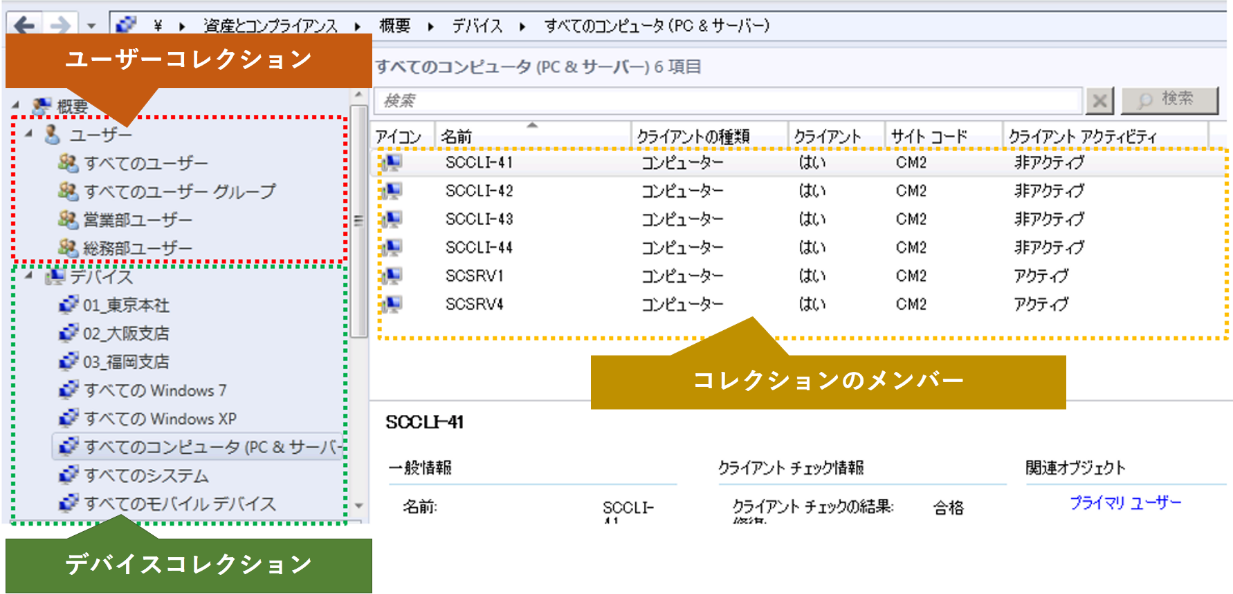 「ユーザー コレクション」 は、ユーザーおよびグループ オブジェクトを格納します。「デバイス コレクション」 は、コンピューターおよびモバイル デバイス オブジェクトを格納します。既定で幾つかのコレクションが準備されていますが、ユーザー コレクション、デバイス コレクションともに任意のコレクションを作成することが可能です。コレクションに所属するメンバーは、「メンバーシップ」と呼ばれるルールで指定します。コレクション メンバーシップメンバーシップは、コレクションの所属メンバーを割り当てるためのルールです。コレクションのメンバーシップには、「ダイレクト規則」 と 「クエリベース規則」 があります。ダイレクト規則は、クライアント デバイスやユーザーなどのリソースを直接メンバーとして指定する方法です。例えば、対象デバイスのNetBIOS名などを直接指定します。クエリ規則は、SQLクエリを使用する方法です。そのため、高度で複雑な条件を指定することが可能です。クエリ規則は、SCCM サイト データベースに対してクエリを実行し、そのクエリ条件に適合したデバイスやユーザーなどを、コレクションのメンバーとして割り当てます。管理者は GUI 画面を通じて、SQL クエリを作成することができます。画面 4.6.2-1 クエリ メンバーシップ画面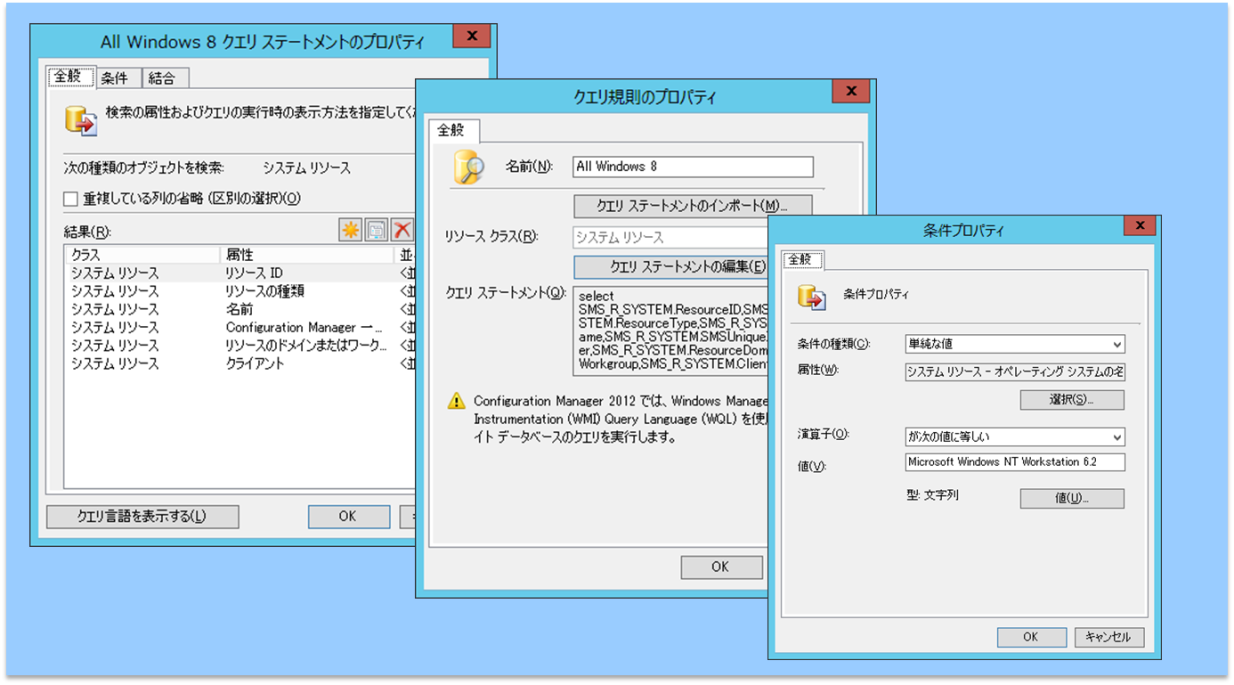 SCCM コンソールの概要ConfigMgr コンソールの概要について説明します。SCCMのほとんど全ての機能は、ConfigMgr コンソールを通して操作します。SCCM コンソールは、大きく４つのセクションに分かれています。画面 4.7-1 ConfigMgr コンソール画面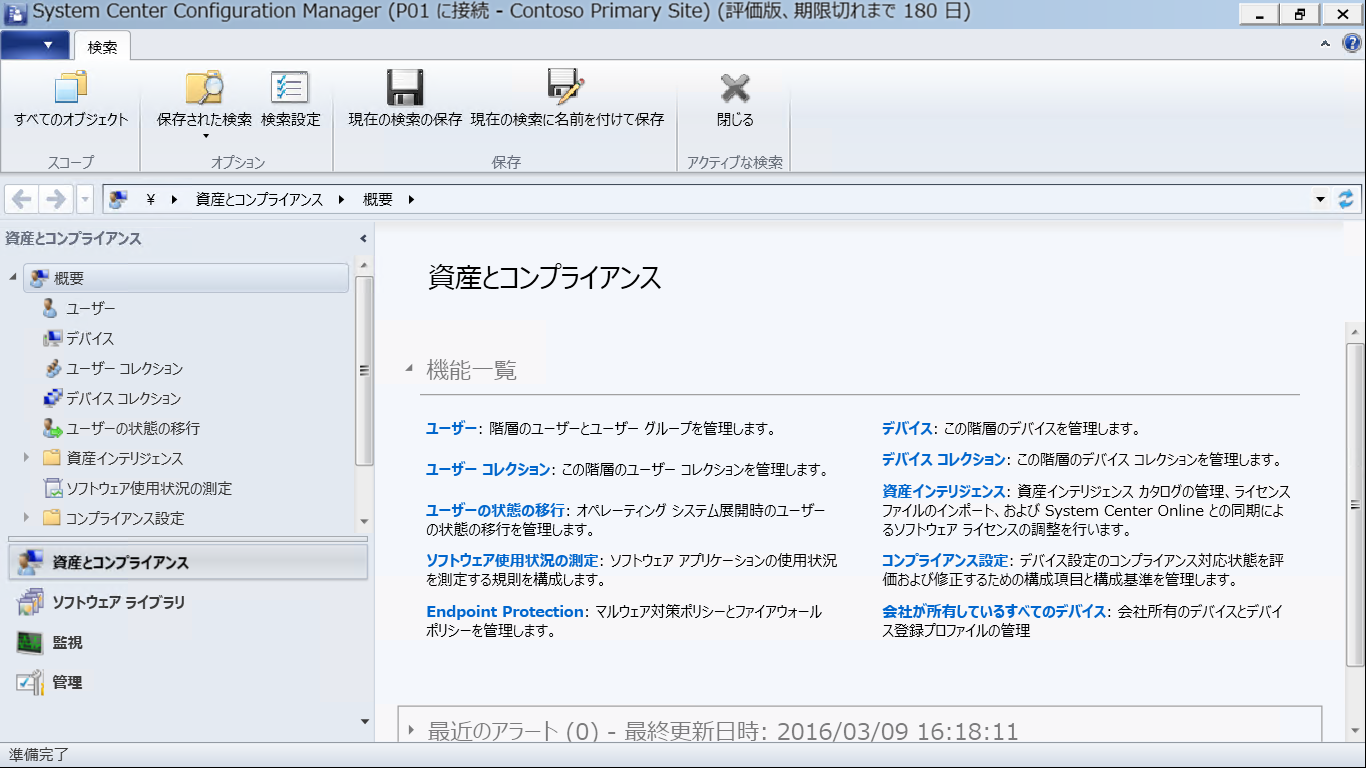 例えば、「ワークスペース」ウィンドウで特定のワークを選択すると、「ノード」ウィンドウに選択したワーク関連のオブジェクトがツリー表示されます。続いて、「ノード」ウィンドウの特定のオブジェクトを選択すると、そのオブジェクトの内容が「ナビゲーション ペイン」 ウィンドウに表示されます。「リボン」には、現在選択しているオブジェクトに対して構成可能なメニューが表示されます。表 4.7-2 ConfigMgr コンソール画面のメニュー一覧管理ユーザーのアクセス権限SCCM は、管理ユーザーに対してアクセス権限を割り当て、提供する管理機能を制御することができます。これにより、管理ユーザーごとに ConfigMgr コンソール上で参照および実行できる管理機能を切り替えて提供することが可能になります。この管理ユーザーのアクセス権限は、セキュリティ ロール、コレクション、およびセキュリティ スコープの組み合わせによって定義します。画面 4.8-1 ユーザーへのアクセス権限の割り当てステップ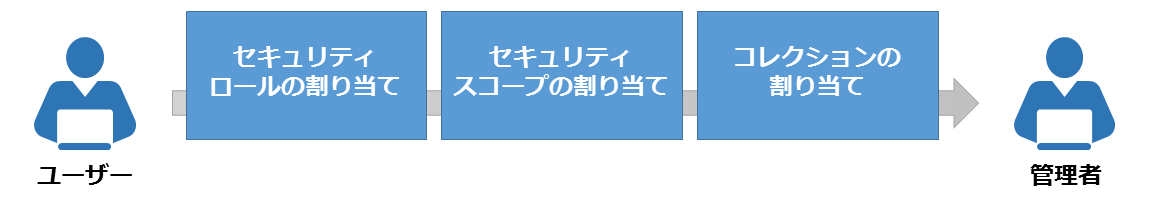 この節では、このセキュリティ ロール、コレクション、セキュリティ スコープについて説明します。NOTE:各管理ユーザーに対して必要最低限のアクセス権限を割り当てることで、理想的なセキュリティ運用を実現できます。セキュリティ ロールセキュリティ ロールとは、ConfigMgr コンソールが提供する各種管理機能に対するアクセス許可を定義したものです。具体的には、[ノード] ウィンドウの各オブジェクトの表示/非表示、および [リボン] ウィンドウなどで提供される管理機能へのアクセス許可を定義します。画面 4.8.1-1 セキュリティ ロールの設定画面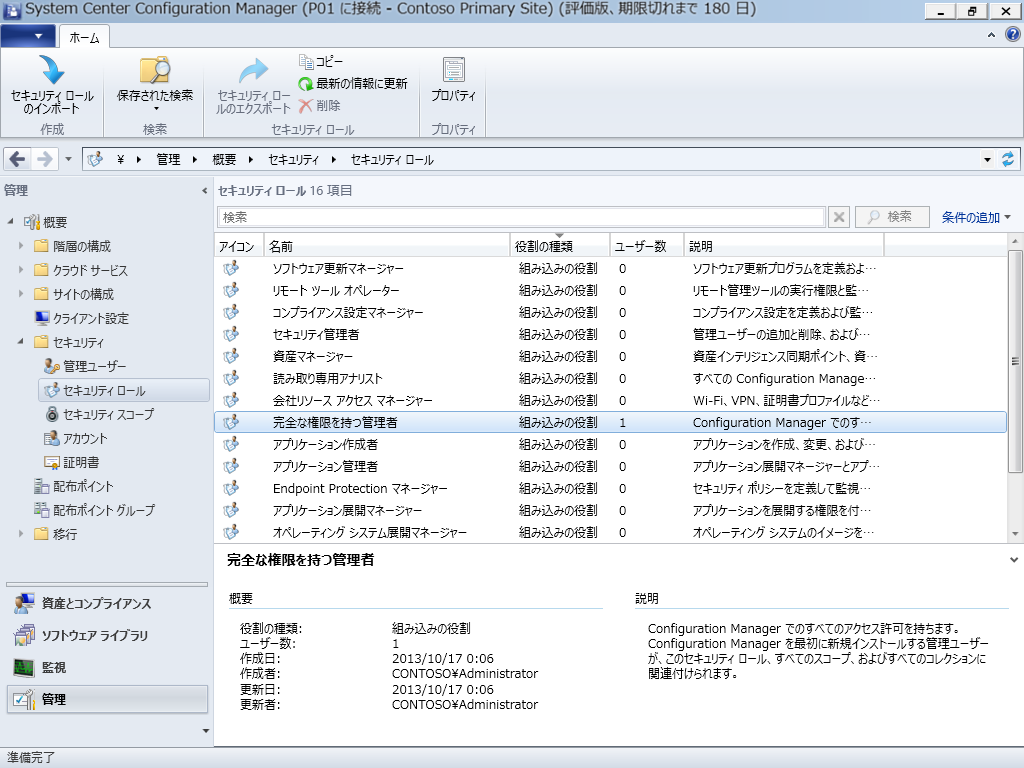 ※上記図のセキュリティ ロールは、既定で提供されるものです。セキュリティ ロールは [管理] ワークスペースの [管理ユーザー] からセキュリティ ロールと、セキュリティロールで定義されたアクセス許可を利用するユーザーまたはグループをそれぞれ指定することで、各管理機能へのアクセスが実現します。例えば、[管理ユーザー] の設定で、既定で提供される「完全な権限を持つ管理者」セキュリティ ロールを特定のユーザーまたはグループ (管理ユーザー) に割り当てると、は、すべての機能がConfigMgr コンソール上に表示されます。それとは別に [ソフトウェア更新マネージャー] セキュリティ ロールを割り当てられた管理ユーザーには、ソフトウェア更新プログラムに関連した機能のみがConfigMgr コンソール上に表示されます。画面 4.8.1-2 割り当てられたロールごとに異なる ConfigMgr コンソール画面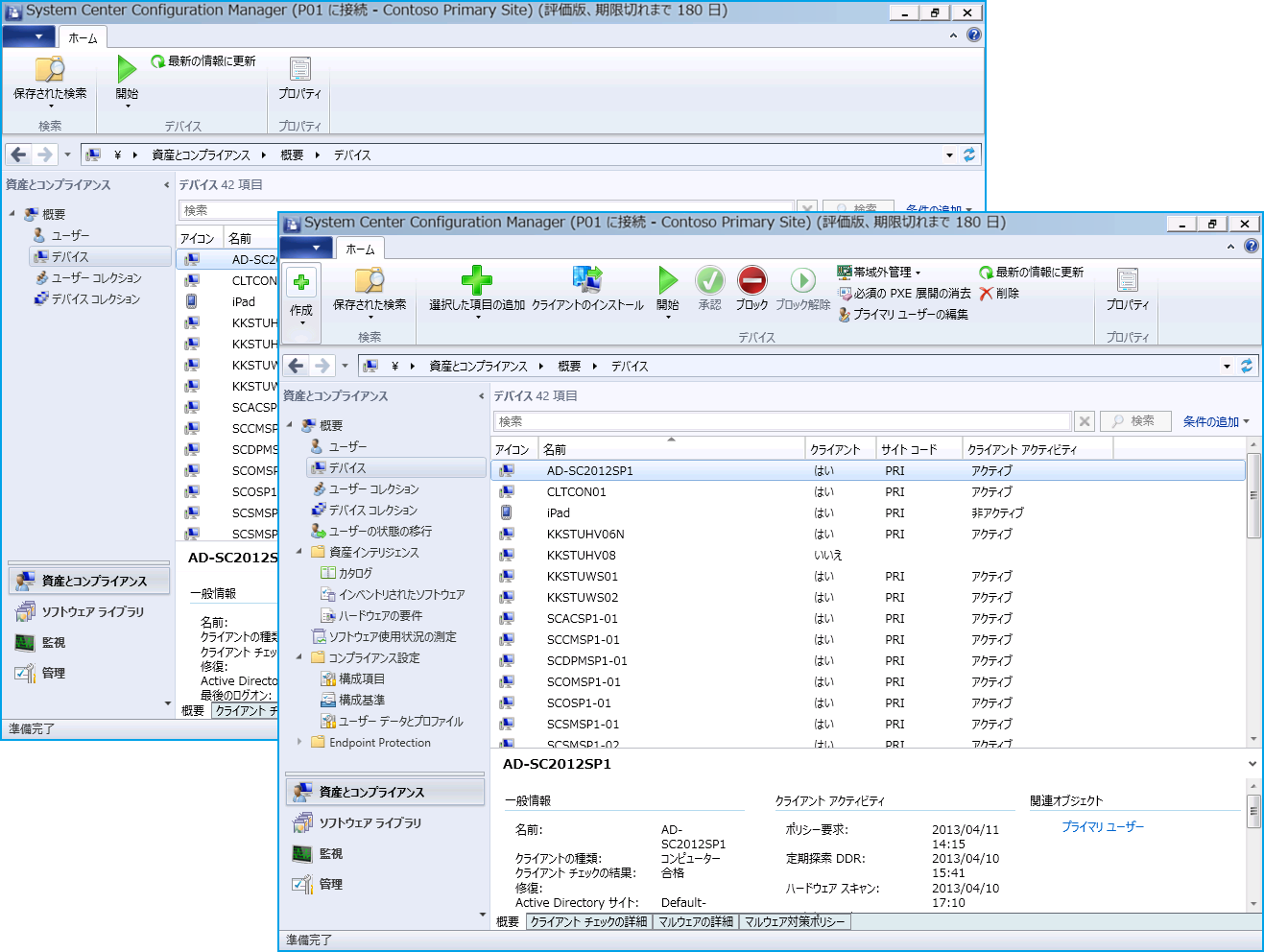 管理者は、既定で提供されるセキュリティ ロールのみを使用することもできますが、独自のカスタムセキュリティ ロールを作成することもできます。画面 4.8.1-3 のように、カスタムセキュリティ ロールでは、きめ細やかなアクセス制御が可能であるため、様々なビジネス ニーズに対応することが可能です。画面 4.8.1-3 カスタム ロールの作成画面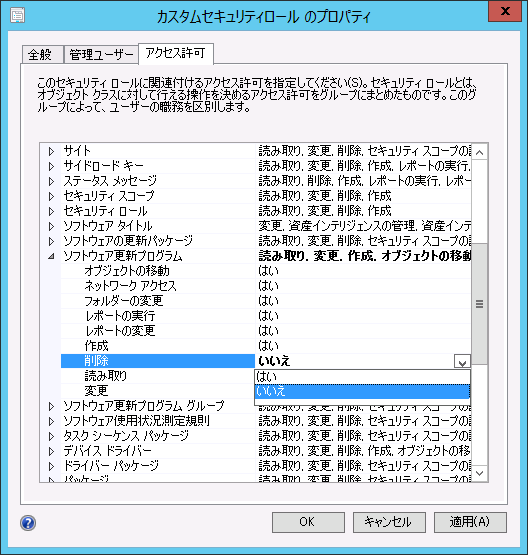 NOTE:カスタムセキュリティ ロールは、既定で提供されるセキュリティ ロールをもとにして作成します。なお、既定で提供されるセキュリティ ロールそのものは変更できません。セキュリティ スコープセキュリティ スコープとは、[ナビゲーション ペイン] ウィンドウに表示するインスタンス (サイト、アプリケーション、パッケージなど) をグループ化したものになります。画面 4.8.2-1 セキュリティ スコープの一覧画面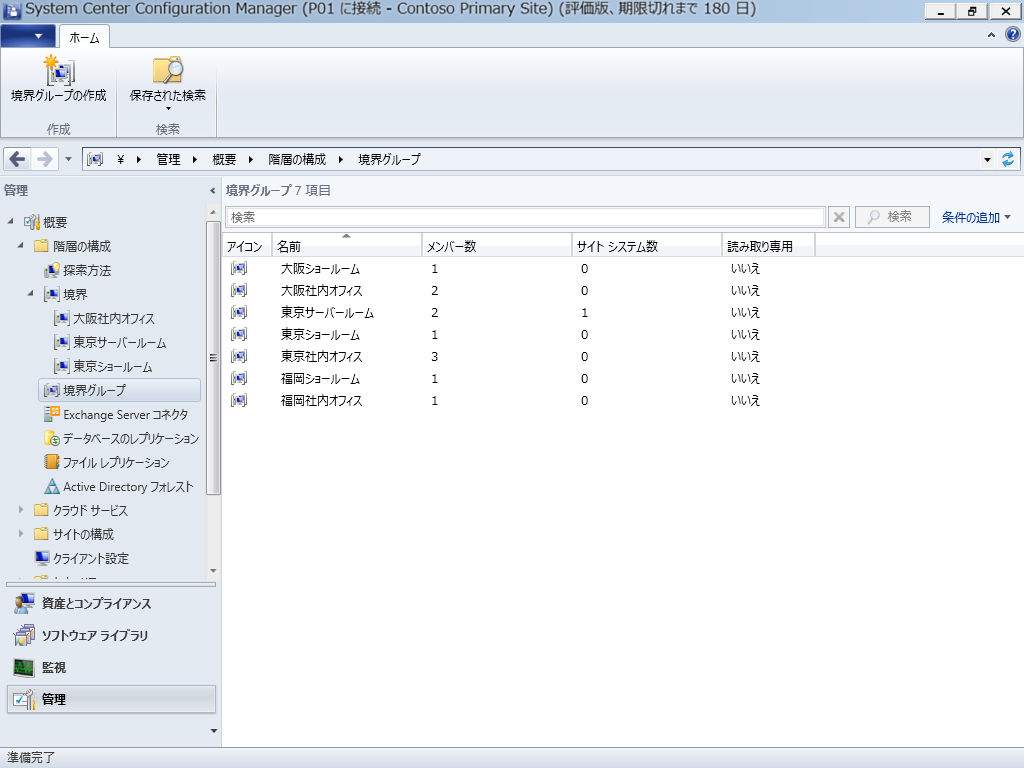 ConfigMgr コンソールから設定可能な各オブジェクトには、セキュリティ スコープを割り当てることができ、既定では、「既定」セキュリティ スコープが割り当てられます。[管理ユーザー] からセキュリティ ロールを利用する管理ユーザーを指定する際、合わせてセキュリティ スコープを指定すると、指定したセキュリティ スコープの範囲でのみ管理ができるようになります。例えば、東京サイト向けのセキュリティ スコープを作成します。そして、画面 4.8.2-1 のように特定の境界グループに東京サイト向けのセキュリティ スコープを割り当て、一方で管理ユーザー作成時に東京サイト向けのセキュリティ スコープを指定します。すると、管理ユーザーで ConfigMgr コンソールにアクセスした際、「ナビゲーション ペイン」ウィンドウに東京サイト関連のインスタンスのみを表示されるようになります。画面 4.8.2-2 セキュリティ スコープに基づくオブジェクトの表示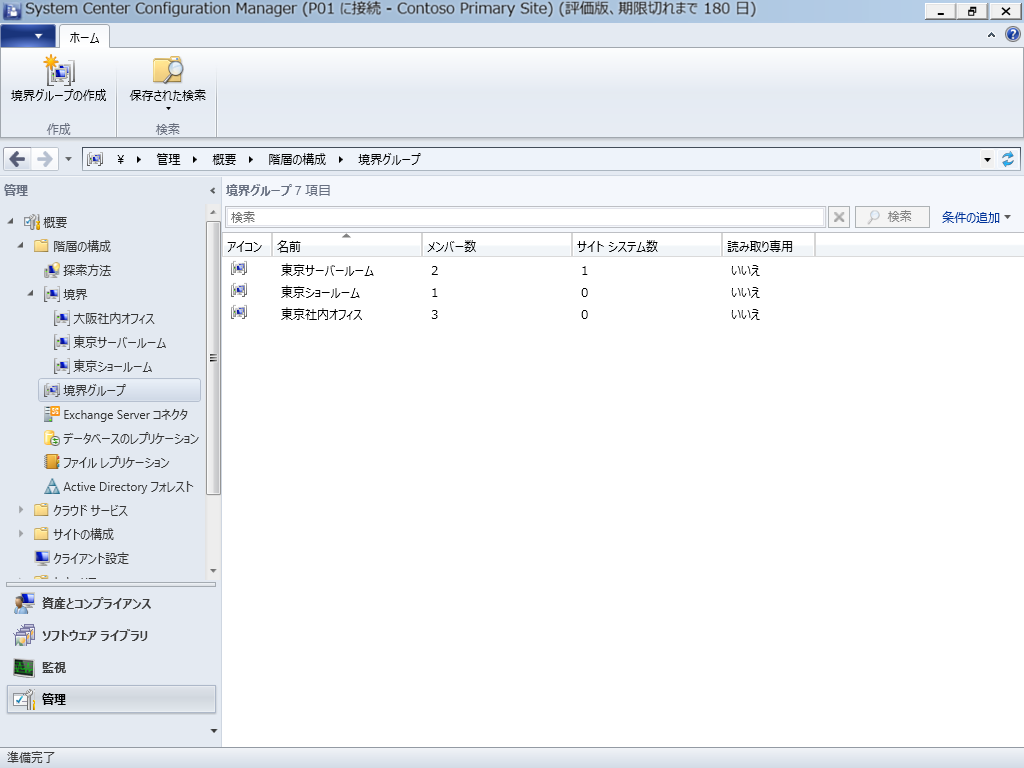 コレクションの割り当て管理ユーザーの作成時に、アクセス権限にコレクションを割り当てると、管理ユーザーは割り当てたコレクションだけが表示され、管理できるようになります。画面 4.8.3-1 一部のコレクションのみ表示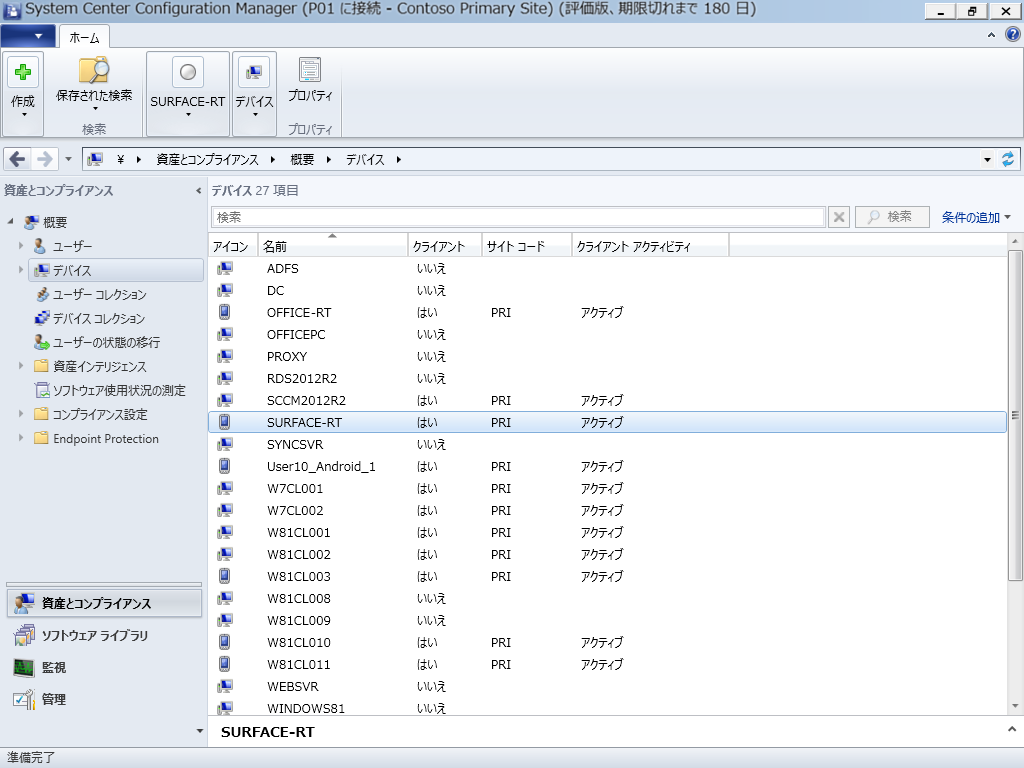 管理ユーザーの設定でコレクションを割り当てない場合は、すべてのインスタンスが表示されます。コレクションで管理できないインスタンス (ユーザー、デバイス以外) については、セキュリティ スコープやセキュリティ ロールを使用して管理します。SCCM インストール前の検討事項SCCM をインストールする前に、必要となる検討事項について解説します。Active Directory スキーマの拡張Active Directory スキーマを拡張すると、SCCM のサイト情報や、サイト サーバー (管理ポイント )名などを安全かつ自動的に SCCM クライアントに対して提供することができます。Active Directory スキーマの拡張は必須ではありませんが、Active Directory スキーマを拡張することで、SCCMサイトのセキュリティが向上し、管理者のオーバーヘッドを削減することができます。なお、Active Directory スキーマの拡張はSCCMの構築後でも可能です。Active Directory スキーマを拡張することによるメリットを紹介します。クライアントのインストール
Active Directory スキーマを拡張すると、Active Directory ドメインのクライアントに対してSCCM クライアント エージェントをプッシュ インストールするなどの際に、自動的にクライアントのサイト情報を構成できます。クライアント通信ポート
クライアントの通信ポートには HTTP (既定) または HTTPS を設定できますが、通常は既定の HTTP ポートがインストール時に構成されます。
スキーマ拡張したサイト サーバーでクライアントの通信ポートを変更すると、クライアントの通信ポートが自動的に新しい設定に変更されます。
スキーマ拡張をしていない場合は、クライアントの通信ポートの自動変更は行われません。その際、ポートの変更を行うには SCCM クライアント エージェントの再インストールが必要になります。サイト階層の決定「3.1 サイト」で解説したとおり、SCCM ではサイト構成を検討する必要があります。サイト階層を構成せずに、スタンドアロンのプライマリ サイトのみで構築することも可能ですが、拠点間のネットワーク帯域幅の問題などによりセカンダリ サイトを構築したり、大規模環境に対応するために中央管理サイトを構築したりする必要があるかもしれません。本書では、サイト階層の設計については詳しく解説しませんが、実環境でのサイト階層の構成をご検討の場合は、以下のサイトをご参照ください。■Configuration Manager のサイト階層の設計https://docs.microsoft.com/ja-jp/sccm/core/plan-design/hierarchy/design-a-hierarchy-of-sitesサイト コード、サイト名の決定「サイト コード」および「サイト名」を検討する必要があります。サイト コードおよびサイト名は、各サイトを識別するために使用されるため、これらの値を後から変更することはできません。サイト コードは任意の英数字3文字、サイト名は任意の英数字および日本語を含む 255 文字が利用できます。これらの値は、SCCM サーバーのインストール時に指定します。管理ユーザーの権限設定SCCM では、様々な機能を提供します。そのため、すべての管理ユーザーに対してすべての機能を提供することはセキュリティ運用上適切ではありません。「3.8 管理ユーザーのアクセス権限」で解説したとおり、管理ユーザーごとに必要最低限のアクセス権限を割り当て、理想的なセキュリティ運用を行えるように検討する必要があります。■Configuration Manager のロール ベース管理の基礎https://docs.microsoft.com/ja-jp/sccm/core/understand/fundamentals-of-role-based-administrationSCCM クライアント エージェントの展開と管理クライアント デバイスへのSCCM クライアント エージェントの展開方法を検討します。以下のとおり、展開方法には様々な種類があり、それぞれ長所と短所があります。そのため、自社環境を考慮した適切な展開方法を決定する必要があります。表 5.5-1 クライアント エージェント展開方法一覧NOTE:クライアント展開の詳細については、以下のサイトをご参照ください。■System Center Configuration Manager でクライアントを Windows コンピューターに展開する方法https://docs.microsoft.com/ja-jp/sccm/core/clients/deploy/deploy-clients-to-windows-computersクライアント管理の計画については、以下のサイトご参照ください。■System Center Configuration Manager でのクライアントのインストール方法https://docs.microsoft.com/ja-jp/sccm/core/clients/deploy/plan/client-installation-methods
マルチフォレストやワークグループ環境の注意事項SCCM をマルチフォレストやワークグループ環境で運用する場合は、いくつか注意点や制限事項があります。複数フォレスト間でのサイト構成について
フォレスト間の信頼関係の有無により、構築可能なサイト構成に制限があります。図 5.6-1 複数フォレストでのサイト構成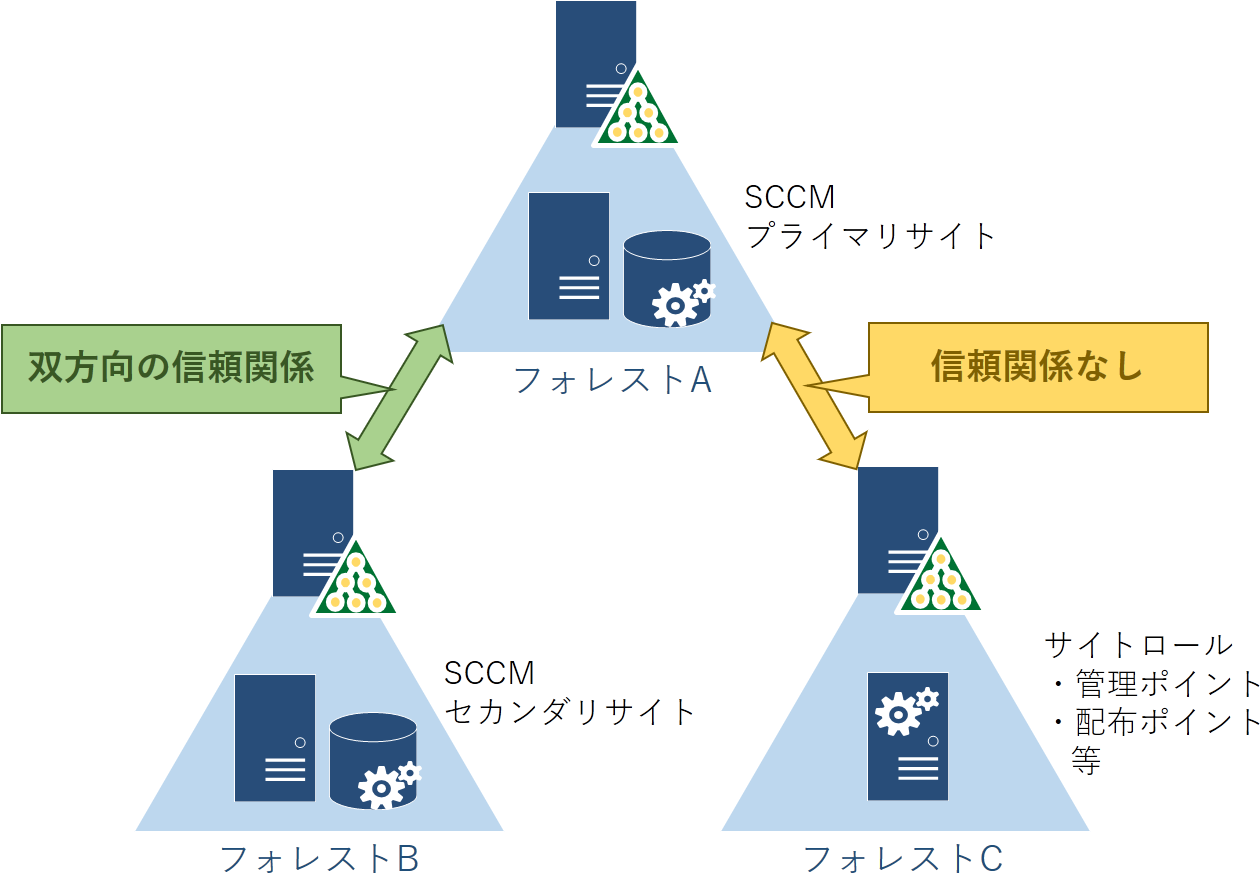 フォレスト間に双方向の信頼関係がある場合サイト間でサイト階層を構築可能です。中央管理サイト⇔プライマリ サイト構成、もしくは、プライマリ サイト⇔セカンダリ サイト構成、どちらも可能です。サイト階層を構築せずに、サイト サーバーの存在しないフォレスト側にサイト システムの役割を配置可能です。フォレスト間に信頼関係がない場合サイト階層を構築できません。信頼関係のない別フォレストにほとんどのサイト システムの役割を配置可能です。
次の2つの役割、アプリケーションカタログWebサービスポイントは信頼関係のない別フォレストに配置できません。そのため、これらの役割はサイト サーバーと同じフォレスト内に配置する必要があります。SCCM クライアント エージェントの展開制限
SCCM クライアント エージェントを展開する際、展開先のコンピューターが所属するドメインやワークグループの環境によって、利用できるエージェントの展開方法に制限があります。図 5.6-2 クライアント種類別エージェントの展開方法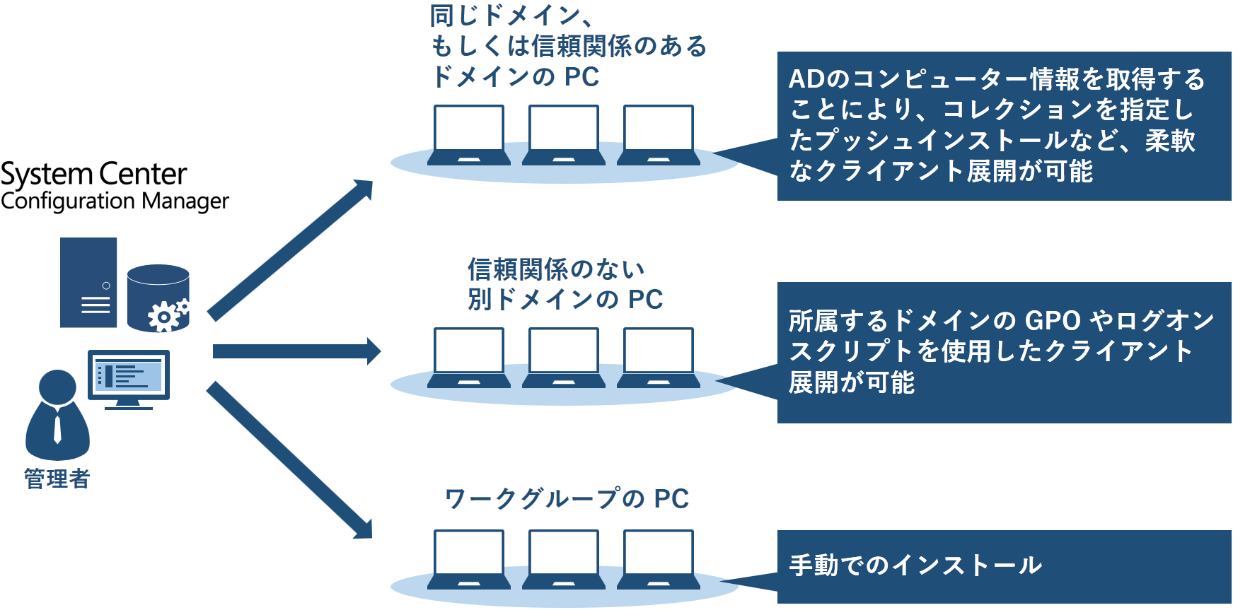 表 5.6-3 クライアント種類別の可能なエージェントの展開方法〇：対応、　×：未対応クライアント管理の制限事項
クライアントが所属するドメインやワークグループの環境により、クライアント管理機能に一部制限があります。表 5.6-4 エージェント展開方法別に必要な作業※.1 DNSを使用する場合は、管理ポイントの [選択したイントラネット管理ポイントを DNS に発行する] 機能を有効にする必要があります。この機能を有効にすると、SCCMサービス情報がDNSのリソース レコード(SRV RR)に発行されます。多言語対応SCCM では、複数言語による運用に対応しています。多言語対応の設定は、SCCM のインストール時に設定します。そのため、ConfigMgr コンソールやレポートの表示言語、および管理対象となるクライアントの言語を事前に検討しておく必要があります。画面 5.7-1 セットアップ ウィザードでの言語設定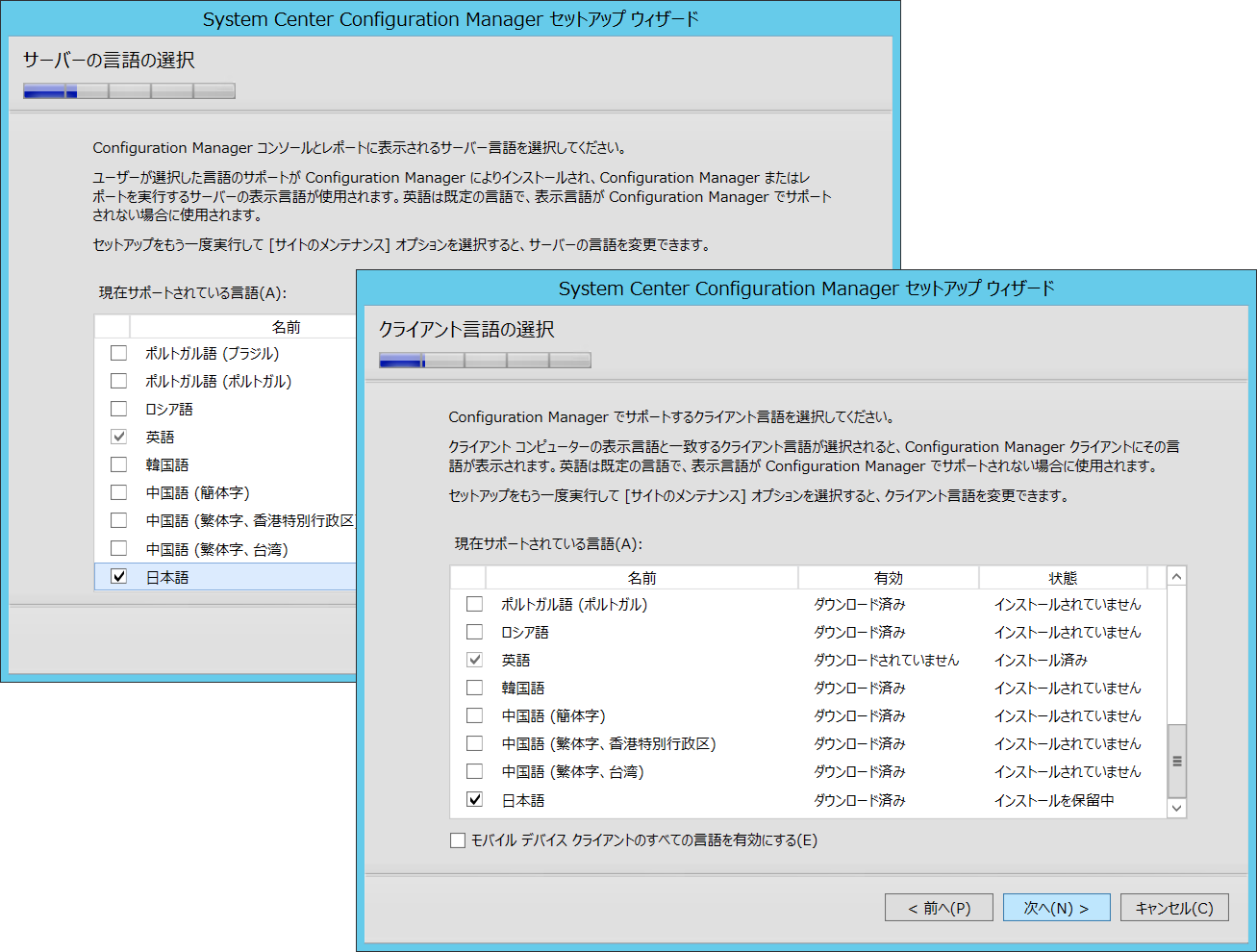 NOTE:SCCM は、1つのプライマリ サイト内に、ConfigMgr コンソールの表示言語を複数指定することができます。以前のSCCM からのアップグレード既に以前の SCCMを導入されている場合は、既存の SCCM 環境をアップグレードすることが可能です。お持ちの SCCM 基準メディアによって、アップグレード対象となる SCCMのバージョンが異なります。表 5.8-1 クライアント エージェント展開方法一覧NOTE:アップグレードの際に必要となる事前確認事項 (チェック リスト) や、アップグレード実施時の留意事項については、以下のサイトをご参照ください。■System Center Configuration Manager へのアップグレードhttps://docs.microsoft.com/ja-jp/sccm/core/servers/deploy/install/upgrade-to-configuration-managerSCCM (CB) について基準メディアを使って、SCCM 2012 / SCCM 2012 R2 から SCCM (CB) にアップグレードした場合、新しい機能や更新プログラム、または新しいバージョンの CB を ConfgMgr コンソールより直接アップグレードすることができるようになります。これにより、常に最新の機能が提供されます。増分アップデートについてSCCM　(CB) は、SCCM の利用状況に基づいて、該当する増分アップデート (過去の更新プログラム、修正プログラム、新機能などに該当) を SCCM コンソールを通して提供します。この増分アップデートの実装に伴い、従来型のサービスパック、累積的な更新プログラム、Microsoft Intune の拡張機能、個々の更新プログラムの提供は廃止されました。そのため、管理者は必要に応じて、これらのアップデートの適用や新機能の有効化などを SCCM コンソール上から一元的に行うことができるため、インターネットから更新プログラムを探し出す必要がなくなりました。画面 5.8.1-1 SCCM のアップデート設定画面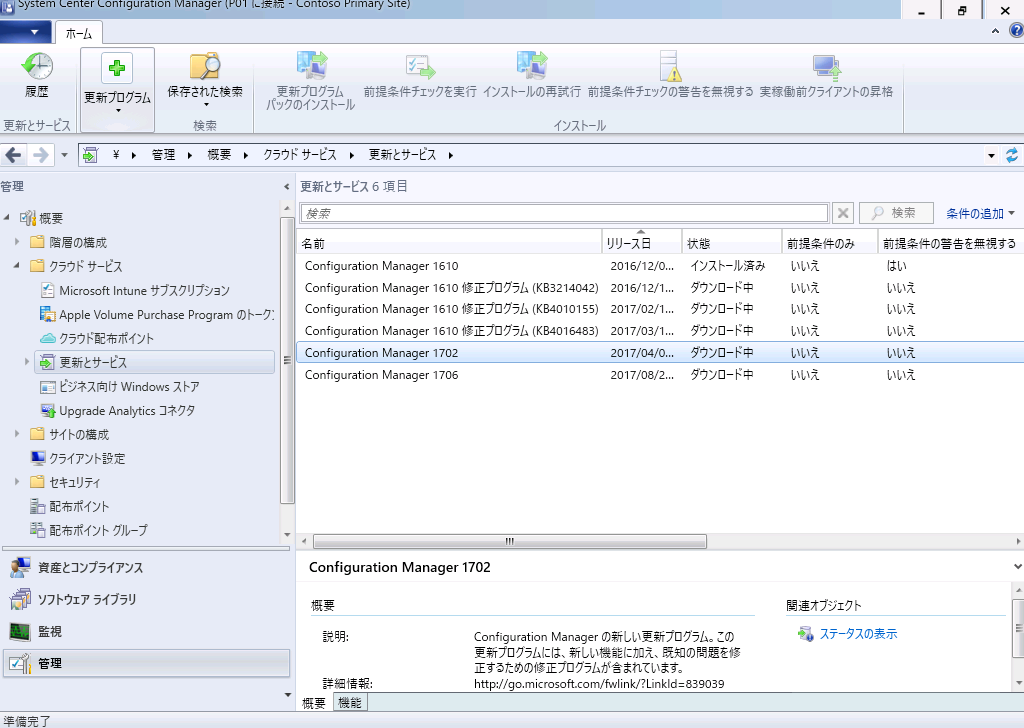 NOTE:SCCM (CB) は、SCCM 2012 / SCCM 2012 R2 の後継製品に該当し、通常は System Center Configuration Manager　と呼ばれますが、過去のバージョンと区別する場合、製品名に (CB) 、 (現在のブランチ) や (Current Branch) などが付けられることがあります。Windows 10 (半期チャネル) / (半期チャネル (対象指定)) 対応SCCM 2012 / SCCM 2012 R2 から Current Branch のバージョンにアップグレードしたSCCM (CB) では、Windows 10 デバイスの管理に対応し、新たにWindows 10 管理専用の Windows 10 サービス ダッシュボードを提供します。このサービス ダッシュボードでは、Windows as a Service の Windows 10 (半期チャネル) / (半期チャネル (対象指定)) の使用状況を確認でき、自動的かつ効率的にWindows 10 ビルドを最新に維持するためのサービス プラン (展開リング) の作成やコンプライアンス状態の確認などが可能です。画面 5.8.1-2 Windows 10 のサービス ダッシュボード画面NOTE:Windows 10 サービス ダッシュボードの詳細については、以下のサイトをご参照ください。■System Center Configuration Manager を使用して、サービスとしての Windows を管理するhttps://docs.microsoft.com/ja-jp/sccm/osd/deploy-use/manage-windows-as-a-serviceWindows 10 (半期チャネル) / (半期チャネル (対象指定)) については、以下のサイトをご参照ください。■サービスとしての Windows 10 の概要https://docs.microsoft.com/ja-jp/windows/deployment/update/waas-overviewOffice 365 ProPlus 対応SCCM Version 1610 より Office 365 ProPlus の展開を簡単に行えるよう、専用のダッシュボードと更新プログラム管理機能を提供します。ダッシュボードでは、SCCM クライアントに対する Office 365 ProPlus (Office 365 クライアント) のインストール状況や、インストール言語や更新プログラムの展開リングなどを確認できます。画面 5.8.1-3 Office 365 クライアント管理ダッシュボード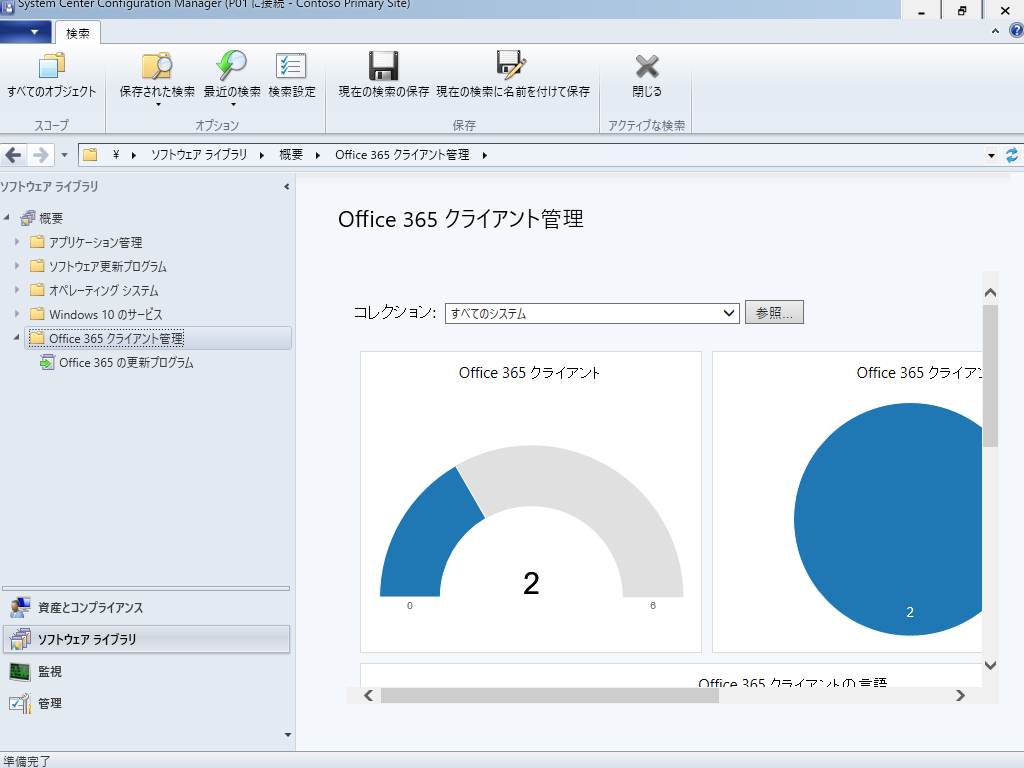 その他の検討事項SCCM を正しく展開するには、SCCM　の基礎知識が必要になります。本番環境にSCCM を展開される際は、TechNet の 「SCCM の準備」 でSCCMの基礎をご理解いただき、SCCM展開の計画をすすめてください。■System Center Configuration Manager の準備https://docs.microsoft.com/ja-jp/sccm/core/plan-design/get-readyAppendix:マイクロソフトのデバイス管理ソリューションの特徴と機能比較マイクロソフトが提供するデバイス管理ソリューションには、大きく SCCM と Microsoft Intune　があります。これらのソリューションは、Windows 10 をどのように利用するかによって、ソリューションの活用方法も異なってきます。具体的には、次の 2 つの管理方法に分類されます。■Traditional な管理方法オフィスから PC を持ち出さずに利用するか、または組織から支給される PC を外出先で利用する場合に選択される管理方法で、Active Directory ドメインへの参加と、ドメイン参加によるグループポリシーの利用、さらには SCCM クライアントの管理機能によって管理されます。■Modern な管理方法個人で所有する PC を使って仕事をする場合に選択される管理方法で、Azure Active Directory ドメインへの参加と、Microsoft Intune の管理機能によって管理されます。組織の中では、部署や職種などにより、勤務形態も異なります。そのため、オフィス内だけで利用される PC もあれば、個人所有の PC を使って在宅で勤務することもあるでしょう。そのようなケースに合わせて、SCCM では SCCM クライアントによる管理と、Microsoft Intune によるデバイス管理を統合し、ConfigMgr コンソールから管理が統合できるようになっています。また、Microsoft Intune で提供されるモバイル デバイス管理の手法と機能をオンプレミスの SCCM クライアントに拡張させることができるため、単純に管理画面が一元化されるだけでなく、管理モデルを統合させ、管理プロセスの一元化というメリットまで引き出せるようになります。Traditional な管理方法を選択するか、Modern な管理方法を選択するかは、組織の中でどのように PC を利用するかによって決まりますが、Windows 10 を利用した場合の機能面での違いを以下に比較します。表 6-1 管理基盤ごとの主要な管理機能の比較2 つの管理方法は、組織の中で併用することは可能ですが、1 台の PC に対して両方の管理モデルを同時に利用することはできません。Appendix: SCCMサーバー要件SCCM のサイト サーバーおよびサイト データベースのソフトウェア、ハードウェア要件は以下のとおりです。サイト サーバー要件各サイトの推奨ハードウェア要件の目安は以下のとおりです。表 7.1-1 サイト サーバー ハードウェア要件続いて、特定の役割をサーバーに割り当てた場合に推奨される構成は以下のとおりです。表 7.1-2 リモート サイト  システム ハードウェア要件*1 ソフトウェアの更新ポイントをホストするコンピューターには、IIS アプリケーション プールにおいて、WsusPool キューの長さを 2,000 に増やし、プライベート メモリの制限を 4 倍に増やすか、0 (無制限) に設定します。続いて、サイト システムで必要とされるディスク領域の目安は以下のとおりです。、表 7.1-3 必要なディスク領域の目安*1 25000 クライアントごとに必要とされるサイズです。NOTE:SCCM の詳細なシステム要件につきましては、以下のサイトをご参照ください。■System Center Configuration Manager の推奨ハードウェアhttps://docs.microsoft.com/ja-jp/sccm/core/plan-design/configs/recommended-hardware■System Center Configuration Manager サイト システム サーバーのサポートされるオペレーティング システムhttps://docs.microsoft.com/ja-jp/sccm/core/plan-design/configs/supported-operating-systems-for-site-system-serversサイト データベース 要件 (SQL Server)SCCMのサイト データベースに利用可能なSQL Serverの要件を以下に記載します。SQL Serverはサイト サーバーのローカルまたはリモートの既定のインスタンスや、明示的に名前が設定されたインスタンスにインストール可能です。また、SQL Server フェールオーバー クラスタ構成に対応しています。この場合はサイト サーバー コンピューター アカウントをクラスタ ノードのローカルAdministratorsグループに追加します。表 7.2-1 SQL Server 要件*1 中央管理サイトで Standard Edition を利用する場合、サイト階層では最大 50,000 までのデバイスをサポートします。NOTE:SQL Server の詳細なシステム要件につきましては、以下のサイトをご参照ください。■System Center Configuration Manager のサポートされている SQL Server バージョンhttps://docs.microsoft.com/ja-jp/sccm/core/plan-design/configs/support-for-sql-server-versionsAppendix: SCCM (CB) で削除された機能SCCM (Current Branch) では、新しいバージョンがリリースされるたびに新しい機能が追加されますが、同時に削除される機能もあります。本章では、今後の更新で削除される予定の機能 (非推奨の機能) とソフトウェアのバージョンについて紹介します。表 8-1 非推奨の SCCM 機能表 8-2 SCCM での利用が非推奨のソフトウェア※1 指定の日付以降にリリースされる最初の更新プログラムをもってサポートを終了NOTE:非推奨の機能とソフトウェアに関する詳細は以下のサイトをご参照ください。■System Center Configuration Manager から削除された機能と非推奨の機能https://docs.microsoft.com/ja-jp/sccm/core/plan-design/changes/removed-and-deprecated-featuresまとめSystem Center Configuration Manager は、 クライアントへのOS 展開、更新プログラムやアプリケーション展開、インベントリ収集とレポーティング、リモート コントロール、マルウェア・コンプライアンス対策、モバイル デバイスや異種プラットフォーム管理などの従来からある機能が強化されつつ、新しく Windows 10　の管理、SCCM のAzure IaaS および増分アップデート対応などの機能が追加されています。本ドキュメントでは SCCM の評価を行う上で必要となる基本機能、アーキテクチャの概要について説明を行いました。本ドキュメントがSCCM の検証、環境構築を行う際の参考になれば幸いです。このドキュメントに記載されている情報は、このドキュメントの発行時点におけるマイクロソフトの見解を反映したものです。変化する市場状況に対応する必要があるため、このドキュメントは、記載された内容の実現に関するマイクロソフトの確約とはみなされないものとします。また、発行以降に発表される情報の正確性に関して、マイクロソフトはいかなる保証もいたしません。このドキュメントに記載されている情報は、このドキュメントの発行時点における製品を表したもので、計画のためにのみ使用してください。情報は、将来予告なしに変更することがあります。このドキュメントに記載された内容は情報提供のみを目的としており、明示または黙示に関わらず、これらの情報についてマイクロソフトはいかなる責任も負わないものとします。© 2017 Microsoft Corporation.  All rights reserved.Microsoft、Windows、Windows ロゴ、およびWindows Server は米国 Microsoft Corporation の米国またはその他の国における登録商標または商標です。 このドキュメントに記載されている会社名、製品名には、各社の商標のものもあります。バージョン年月日改訂者内容1.02017 年  3 月ソフィアネットワーク初版を作成2.02017 年 11 月ソフィアネットワークバージョン1706 対応版に再編集章段章段説明1はじめにこのドキュメントの概要について説明します。2System Center Configuration Manager のサービス オプションSCCM が提供するサービス オプションとそのサポートについて説明します。3System Center Configuration Manager の機能SCCM が提供する基本的な機能について説明します。4SCCM アーキテクチャSCCM を構築する上で必要となる基礎知識について説明します。5SCCM インストール前の検討事項SCCM　を構築する際、事前に検討すべき事項について説明します。6Appendix: SCCM (CB) についてSCCM (Current Branch) の特徴について説明します。7Appendix: マイクロソフトのデバイス管理ソリューションの特徴と機能比較SCCM と Microsoft Intune の管理モデルの違いと機能比較について説明します。8Appendix: SCCM サーバー要件サイト サーバーのハードウェア、ソフトウェア要件について説明します。9Appendix: SCCM (CB) で削除された機能SCCM (CB) で非推奨になった機能やソフトウェアについて説明します。10まとめサイトの種類DBサイト間データ中央管理サイトSQL Server 2008 R2 SP3以降・Standard・Enterprise・Datacenter中央管理サイト <–> プライマリ サイトSQL レプリケーションSMB プライマリ サイトSQL Server 2008 R2 SP3以降・Standard・Enterprise・Datacenter中央管理サイト <–> プライマリ サイトプライマリ サイト <-> セカンダリ サイトSQL レプリケーションSMBセカンダリ サイトSQL Server 2012 Express またはSQL Server 2008 R2 SP2以降・Standard・Enterprise・Datacenterセカンダリ サイト <-> プライマリ サイトSQL レプリケーションSMBセカンダリ サイト <-> セカンダリ サイトSMB探索方法説明Active Directory フォレストの探索Active Directory サイトとIPサブネットを探索します。検出した各サイトとIPサブネット情報は、SCCMのサイト境界で利用します。	Active Directory システムの探索Active Directory ドメイン サービスの指定された場所にあるコンピューターを探索します。Active Directory ユーザーの探索Active Directory ドメイン サービスの指定された場所にあるユーザー アカウントを探索します。Active Directory グループの探索Active Directory ドメイン サービスの指定された場所にあるローカル グループ、グローバル グループ、ユニバーサル セキュリティ グループ、およびこれらのグループのメンバーシップを探索します。定期探索SCCM クライアント エージェントが、各クライアントの情報を定期的に探索します。定期探索は既定で有効です。ネットワーク探索IPアドレスを持つネットワークデバイスを探索します。他の検索方法では検出できないプリンターやルーターなどを検出できます。探索には、Microsoft の実装の DHCP サーバー、ルーターのアドレス解決プロトコル (ARP) キャッシュ、SNMP 対応デバイス、Active Directory ドメインなどを利用できます。役割解説コンポーネント サーバーSCCMのコアコンポーネントを実行するサーバーです。サイト サーバーSCCMのコアサービスを実行するサーバーです。SCCM をインストールしたサーバーがサイト サーバーとして動作します。サイト データベースサーバーサイトデータやクライアントのインベントリ情報などをSQL Serverデータベースに格納する役割です。管理ポイントSCCMクライアントと直接通信する役割です。管理ポイントは、クライアントに対してポリシーや配布ポイントなどのサービスの場所情報を提供し、クライアントからインベントリ情報を収集します。SMS プロバイダーSMSプロバイダーは、SCCM コンソールとサイト データベース間のインターフェイスで、中央管理サイトおよびプライマリ サイトのサイト サーバー、サイト データベース サーバーにインストール可能です。SCCM 2012以降、マルチSMSプロバイダー構成が可能になりました。レポート サービス ポイントSQL Server Reporting Servicesと統合されたレポート機能を提供する役割です。SCCM 2012 以降、ASPベースのレポート ポイントは廃止され、SQL Server Reporting Services ベースのレポート サービス ポイントに一本化されています。配布ポイントクライアントへの各種ファイルを配布するための役割です。アプリケーション パッケージ、更新プログラムのアップデート、OS イメージ、およびブート イメージなどが配布対象として含まれます。配布の際は、帯域幅の制御、およびスケジューリング オプションを使用してコンテンツ配信を制御することができます。SCCM 2012 SP1以降、クラウド配布ポイントと呼ばれる、Microsoft Azure上の仮想マシンに配布ポイントを配置することが可能になりました。このクラウド配布ポイントを配置すると、社内ネットワークに存在しないインターネットに接続した特定のデバイスやデバイス グループ (コレクション) に対して、パッケージやソフトウェア配布を行うことが可能になります。ソフトウェアの更新ポイントSCCM で管理されたクライアントに対して、効率的にソフトウェア更新プログラムを提供するための、Windows Server Update Service (WSUS) と統合した役割です。状態移行ポイントクライアント コンピューターを新しいOSに移行する際に、ユーザー プロファイル データを一時的に保存するための役割です。Endpoint Protection ポイントマルウェア対策機能である System Center Endpoint Protection を管理するための役割で、マルウェア対策の動作ポリシーの設定、クライアントの状態確認や、レポートの作成機能などを提供します。フォールバック ステータス ポイントクライアントの状態を監視し、管理ポイントと通信出来なくなったクライアントを特定する役割です。資産インテリジェンス同期ポイントSystem Center Onlineサイトからの資産インテリジェンスカタログのダウンロード、アップロードをする役割です。アプリケーション カタログ Web サービス ポイントSCCM 2012で追加されたアプリケーション配布の役割です。アプリケーションカタログWebサイトにソフトウェア情報を提供します。アプリケーション カタログ Webサイト ポイントSCCM 2012で追加されたアプリケーション配布の役割です。ユーザーに利用可能なソフトウェアリストを公開するアプリケーション カタログ Web サイトを提供します。登録プロキシ ポイントモバイル デバイスの登録要求を管理する役割です。登録ポイントPKI証明書を用いたIntel AMT (Intel vPro) コンピューターのプロビジョニングや、モバイル デバイスの登録管理を行うための役割です。証明書登録ポイント *1SCCM 2012 R2で追加された証明書登録ポイントは、Windows Server 2012 R2の CA とネットワーク デバイス登録サービスを実行するサーバーと通信して、SCEP (Simple Certificate Enrollment Protocol) を使用したデバイス証明書要求を管理する役割です。サービス接続ポイント*2Windows Intune コネクタに置き換わる役割です。Microsoft Intune と SCCM 間の連携を実現し、オンプレミスのMDMでのモバイル デバイス管理の目的でも使用されます。役割中央管理サイト子プライマリサイトスタンドアロンプライマリサイトセカンダリサイトコンポーネント サーバー〇〇〇〇サイト サーバー〇〇〇〇サイト データベース サーバー〇〇〇〇管理ポイント×〇〇〇SMS プロバイダー〇〇〇×配布ポイント×〇〇〇ソフトウェアの更新 ポイント〇〇〇〇レポート サービス ポイント〇〇〇×状態移行 ポイント×〇〇〇Endpoint Protection ポイント〇×〇×フォールバック ステータス ポイント×〇〇×資産インテリジェンス同期 ポイント〇×〇×アプリケーション カタログ Web サービス ポイント×〇〇×アプリケーション カタログ Webサイト ポイント×〇〇×登録プロキシ ポイント×〇〇×登録ポイント×〇〇×証明書登録ポイント〇〇〇×サービス接続ポイント〇×〇×オペレーティング システムプロセッサWindows 10ProEnterprisex86, x64Windows 8.1ProEnterprisex86, x64Windows 8ProEnterprisex86, x64Windows 7Professional Edition (with SP1)Enterprise Edition (with SP1)Ultimate Edition (with SP1)x86, x64Windows Server 2008Standard Edition (SP2)Enterprise Edition (SP2)Datacenter Edition (SP2)x86, x64Windows Server 2016  Standard　Datacenter※1x64Windows Server 2012 R2  Standard  Datacenter※1x64Windows Server 2012StandardDatacenter※1x64Windows Server 2008 R2Standard Edition (with SP1)Enterprise Edition (with SP1)Datacenter Edition (with SP1) ※1x64Windows Server 2008 Standard Edition (with SP2)Enterprise Edition (with SP2)Datacenter Edition (with SP2) ※1X86, x64The Server Core installation of Windows Server 2016x64The Server Core installation of Windows Server 2012 R2x64The Server Core installation of Windows Server 2012x64The Server Core installation of Windows Server 2008 R2(with no service pack, or with SP1)x64The Server Core installation of Windows Server 2008 (SP2)x86, x64Windows Storage Server 2012 R2X64Windows Storage Server 2012X64Windows Storage Server 2008 R2WorkgroupStandardEnterpriseオペレーティング システムプロセッサWindows 10 Enterprisex86, x64Windows 10 IoT Enterprisex86, x64Windows Embedded 8.1 Industryx86, x64Windows Embedded 8 Industryx86, x64Windows Embedded 8 Standardx86, x64Windows Embedded 8 Prox86, x64Windows Thin PCx86, x64Windows Embedded POSReady 7x86, x64Windows Embedded Standard 7 with SP1x86, x64WEPOS 1.1 with SP3x86Windows Embedded POSReady 2009x86Windows Fundamentals for Legacy PCs (WinFLP)x86Windows XP Embedded SP3x86Windows Embedded Standard 2009x86オペレーティング システムサポートバージョンMac OS X10.6 (Snow Leopard)10.7 (Lion)10.8 (Mountain Lion)10.9 (Mavericks)10.10 (Yosemite)10.11 (El Capitan)10.12 (Sierra)Red Hat Enterpirse Linux (RHEL)Version 5 (x86, x64)Version 6 (x86, x64)Version 7 (x64)SUSE Linux Enterprise Server (SLES)Version 10 SP1 (x86, x64)Version 11 (x86, x64)Version 12 (x64)SolarisVersion 10 (x86, SPARC)Version 11 (x86, SPARC)CentOSVersion 5 (x86, x64)Version 6 (x86, x64)Version 7 (x64)DebianVersion 5 (x86, x64)Version 6 (x86, x64)Version 7 (x86, x64)Version 8 (x86, x64)UbuntuVersion 10.04 LTS (x86, x64)Version 12.04 LTS (x86, x64)Version 14.04 LTS (x86, x64)Version 16.04 LTS (x86, x64)Oracle LinuxVersion 5 (x86, x64)Version 6 (x86, x64)Version 7 (x64)HP-UXVersion 11iv3 (IA64, PA-RISC)AIXVersion 6.1 (Power)Version 7.1 (Power)プラットフォーム管理方法　*1Windows 10 Enterprise, Education, Pro, HomeOMA-DMWindows 8.1 以降OMA-DMWindows RT & Windows 8.1 RTOMA-DMiOS (8.0 以降)OMA-DMMac OS (10.9 以降)OMA-DMAndroid (4.0以降)OMA-DMExchange Server バージョンExchange Server 2010 SP1 (オンプレミス)Exchange Server 2010 SP2 (オンプレミス)Exchange Server 2013 (オンプレミス)Exchange Online (Office 365)名称解説ワークスペースワークスペースには、以下の４つの項目があります。　[監視] : サイト、役割、デバイス等の状態を参照することが出来ます。　[管理] : サイトの構成を行います。　[ソフトウェア ライブラリ] : ソフトウェアやOS 展開の構成を行います。　[資産とコンプライアンス] : コレクション、コンプライアンス、マルウェア　　　　　　　　　　　　　　　　　　　対策などのポリシーを構成します。ノード現在選択中のワークスペースに関連するオブジェクトがツリー表示されます。ナビゲーション ペイン[ノード] ウィンドウで、選択しているオブジェクトの内容が表示されます。リボン現在選択しているオブジェクトに対して構成可能なメニューがリボンUI形式で表示されます。展開方法説明ドメイン参加プッシュ インストールSCCM からクライアントに対して、リモート経由でSCCM クライアント エージェントをインストールします。インストール対象が、SCCMの探索で検出されたクライアントである必要や、クライアント側のファイアウォールの例外構成などの設定が必要になります。必須ソフトウェアの更新(Windows Update)を使用したインストールWSUS 経由で、SCCM クライアント エージェントを配信します。SCCMとWSUSの統合や、インストールを自動で完了させるにはADスキーマの拡張が必要になります。ADスキーマを拡張しない場合は、グループ ポリシーなどを利用して、最後にSCCM クライアント エージェントのプロパティにサイト情報を設定する必要があります。必須グループ ポリシーを使用したインストールAD のグループ ポリシーを使用して、SCCM クライアント エージェントのインストールパッケージを配信してインストールします。ドメインに参加しているすべてのクライアントで実施できますが、配信タイミングを制御できないため、ネットワークトラフィックが増加する可能性があります。必須ログオン スクリプトを使用したインストールSCCM クライアント エージェントのインストーラーを、ログオン スクリプトから実行してインストールします。グループ ポリシーを使用してログオン スクリプトを配布するためにドメインに参加する必要があります。必須手動インストールクライアントで、SCCM クライアント エージェントを手動でインストールします。ドメインに参加する必要がないなど、前提条件が最も少ない方法ですが、すべての端末にログオンしてインストール作業を行う必要があります。必要なしOS 展開イメージに組込OS 展開用のマスター イメージに、あらかじめSCCM クライアント エージェントをインストールしておきます。OS 展開後、SCCM クライアント エージェントの構成を自動で完了させるには、ADスキーマの拡張が必要になります。ADスキーマを拡張しない場合は、グループ ポリシーなどを利用して、最後にSCCM クライアント エージェントのプロパティにサイト情報を設定する必要があります。なお、ADスキーマの拡張やグループ ポリシーによるプロパティ設定には、ドメインの参加が必要です。必要なしSCCM クライアント エージェントの展開方法信頼関係のある
ドメイン信頼関係のない
ドメインワークグループSCCM からのプッシュ インストール○××グループ ポリシーでの展開○○×ログオン スクリプトでの展開○○×手動インストール○○○項目同一ドメイン/
双方向の信頼関係信頼関係なしワークグループSCCM クライアント エージェントの展開方法プッシュ/GPO/ログオン スクリプト/手動GPO/ログオン スクリプト/手動手動のみクライアントの承認自動/手動手動手動管理ポイント情報の取得※.1AD/DNS /WINS/手動設定AD (ローカルのAD への公開が必要) /DNS/WINS/手動設定DNS/WINS/手動設定基準メディアのバージョンアップグレード対象となる SCCM のバージョンSCCM Version 1702System Center Configuration Manager バージョン 1702 の評価版のインストールSystem Center 2012 Configuration Manager Service Pack 1System Center 2012 Configuration Manager Service Pack 2System Center 2012 R2 Configuration ManagerSystem Center 2012 R2 Configuration Manager Service Pack 1SCCM Version 1606
(2016 年 12 月 15 日に再リリースされたバージョン)System Center Configuration Manager バージョン 1606 の評価版System Center Configuration Manager のリリース候補版のインストール System Center 2012 Configuration Manager Service Pack 1 System Center 2012 Configuration Manager Service Pack 2 System Center 2012 R2 Configuration Manager サービス パックなしSystem Center 2012 R2 Configuration Manager Service Pack 1SCCM Version 1606
(2016 年 12 月 15 日以前のメディア)System Center Configuration Manager バージョン 1606 の評価版System Center 2012 Configuration Manager Service Pack 2System Center 2012 R2 Configuration Manager Service Pack 1管理項目Traditional な管理方法
(Active Directory + GPO + SCCM)Modern な管理方法
(Azure AD + 
Microsoft Intune)ポリシー設定◎ (GPO による詳細な管理)○インベントリ収集◎ (カスタム インベントリに対応)○ (Intune から配布
されたアプリ情報のみ)デバイスベースの条件付きアクセス○ (Intune サブスクリプションを保有している場合)○デスクトップアプリの配布◎ (.msi, .exe など多くのアプリに対応)○ (.msi ファイルのみ)UWP アプリの配布○○更新プログラムの配布・適用◎○ (展開の遅延のみ)更新プログラムの適用状況把握○△(OMS の契約が必要)ウイルス対策定義ファイルの適用◎○ (定義ファイルの更新可否設定のみ)ウイルス対策ソフトの稼働状況把握○△(OMS の契約が必要)リソース配布 (Wi-Fi/VPN/メール)△ (PowerShellによる配布)○証明書の配布○○リモートコントロール○× (Skype for Business による代替)リモートワイプ△ (サードパーティ製品による代替が可能)○OS 展開○×インターネット越しの管理○○CPU コアメモリ (GB)SQL Server のメモリの割り当て (%)スタンドアロン プライマリ サイト同じサーバー上でデータベース サイトの役割を持つスタンドアロン プライマリ サイト サーバー169680リモート サイト のデータベースを使用するスタンドアロン プライマリ サイト サーバー816-スタンドアロン プライマリ サイトのリモート データベース サーバー167290中央管理サイト同じサーバー上でデータベース サイトの役割を持つ中央管理サイト サーバー2012880リモート サイト のデータベースを使用する中央管理サイト サーバー816-中央管理サイトのリモート データベース サーバー169690子プライマリ サイト同じサーバー上でデータベース サイトの役割を持つ子プライマリ サイト169680リモート サイト のデータベースを使用する子プライマリ サイト サーバー816-子プライマリ サイトのリモート データベース サーバー167290セカンダリ サイトセカンダリ サイト サーバー816-サイト システムの役割CPU コアメモリ (GB)ディスク領域(GB)管理ポイント4850配布ポイント28保存するコンテンツに依存サイト システム コンピューター上の Web サービスと Web サイトによるアプリケーション カタログ41650ソフトウェアの更新ポイント*1816保存するコンテンツに依存その他すべてのサイト システムの役割4850データの使用最小限のディスク領域クライアント数25000クライアント数50000クライアント数100000クライアント数150000クライアント数700000
(中央管理サイト)オペレーティング システムオペレーティング システムのガイドを参照してくださいオペレーティング システムのガイドを参照してくださいオペレーティング システムのガイドを参照してくださいオペレーティング システムのガイドを参照してくださいオペレーティング システムのガイドを参照してくださいオペレーティング システムのガイドを参照してくださいConfiguration Manager アプリケーションとログ ファイル25 GB50 GB100GB200GB300GB200GBサイト DB .mdf ファイル75GB*175GB150GB300GB500GB2TBサイト DB .ldf ファイル25GB*125GB50GB100GB150GB100GB一時 DB ファイル (.mdf/.ldf)必要に応じて必要に応じて必要に応じて必要に応じて必要に応じて必要に応じてコンテンツ (配布ポイント)必要に応じて必要に応じて必要に応じて必要に応じて必要に応じて必要に応じてSQL Server のバージョンSQL Serverのサービスパックサイトの種類SQL Server 2016 
Standard*1
EnterpriseSP1/なし中央管理サイト
プライマリ サイト
セカンダリ サイトSQL Server 2014
Standard*1
EnterpriseSP2/SP1中央管理サイト
プライマリ サイト
セカンダリ サイトSQL Server 2012
Standard*1
EnterpriseSP3中央管理サイト
プライマリ サイト
セカンダリ サイトSQL Server 2016 Express SP1/なしセカンダリ サイトSQL Server 2014 ExpressSP2/SP1セカンダリ サイトSQL Server 2012 ExpressSP3セカンダリ サイト機能サポートの削除ネットワーク アクセス保護（NAP）Version 1511帯域外管理Version 1511タスクシーケンス (OSDPreserveDriveLetter 設定)Version1606タスクシーケンス (ディスクをダイナミックに変換、展開ツールのインストール)2017年
６月1日※1ソフトウェア センター2018年
1月1日※1VHD の管理2017年
６月1日※1System Center Configuration Manager Upgrade Assessment Tool2017年
7月11日ソフトウェアサポートの削除Windows Server 2008Version 1511Windows Server 2008 R2Version 1702Windows XPVersion 1511Windows XP EmbeddedVersion 1702Windows Server 2003Version 1511Windows Server 2003 R2Version 1511Windows Server 2008Version 1511Windows Server 2008 R2Version 1702Windows VistaVersion 1511Mac OS X 10.6 - 10.8Version 1511Windows Mobile 6.0 - 6.5Version 1511Nokia Symbian BelleVersion 1511Windows CE 5.0 - 6.0Version 1511SQL Server 2008 (サイト データベースとして)Version 1511SQL Server 2008 R2 (サイト データベースとして)Version 1702